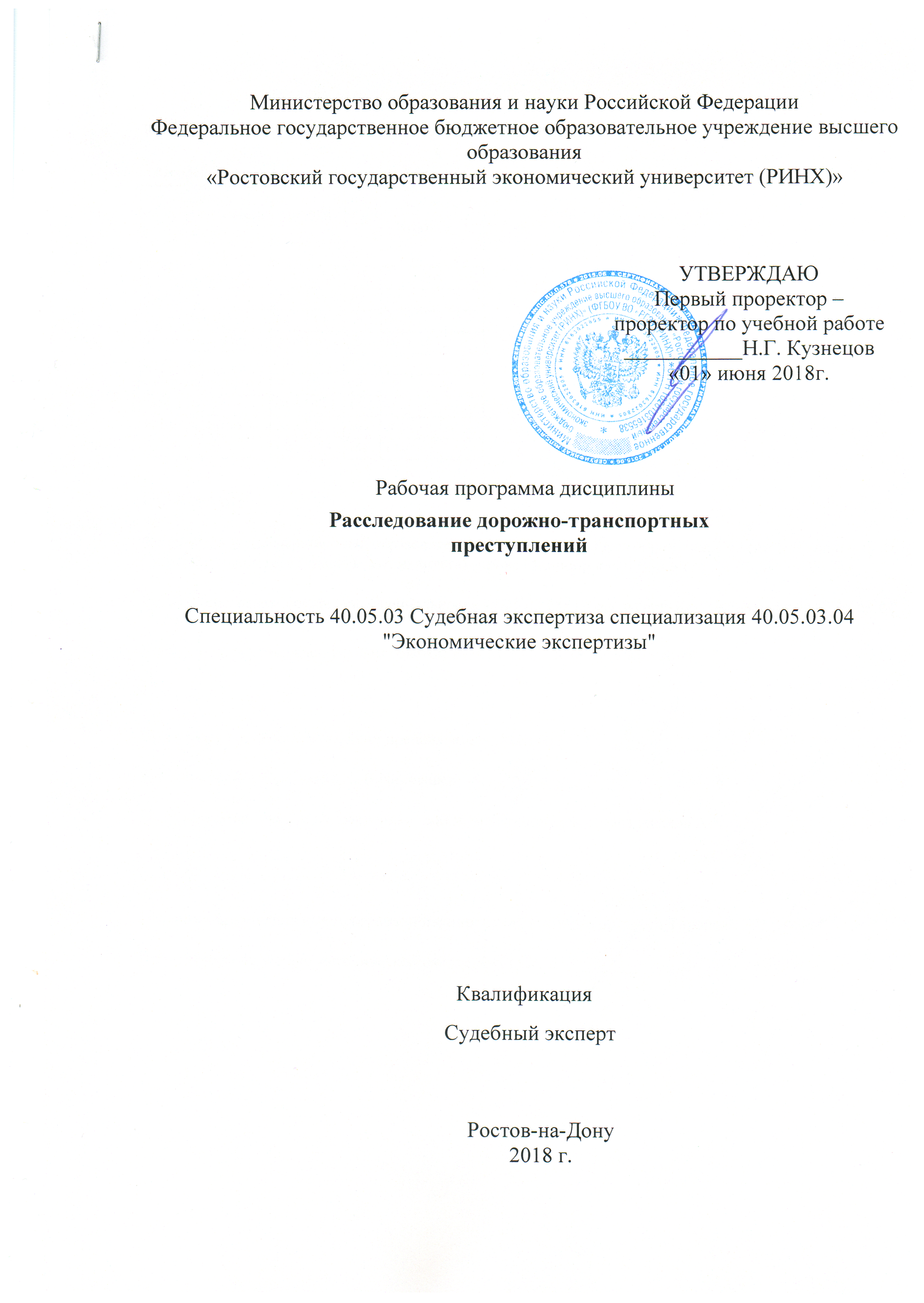 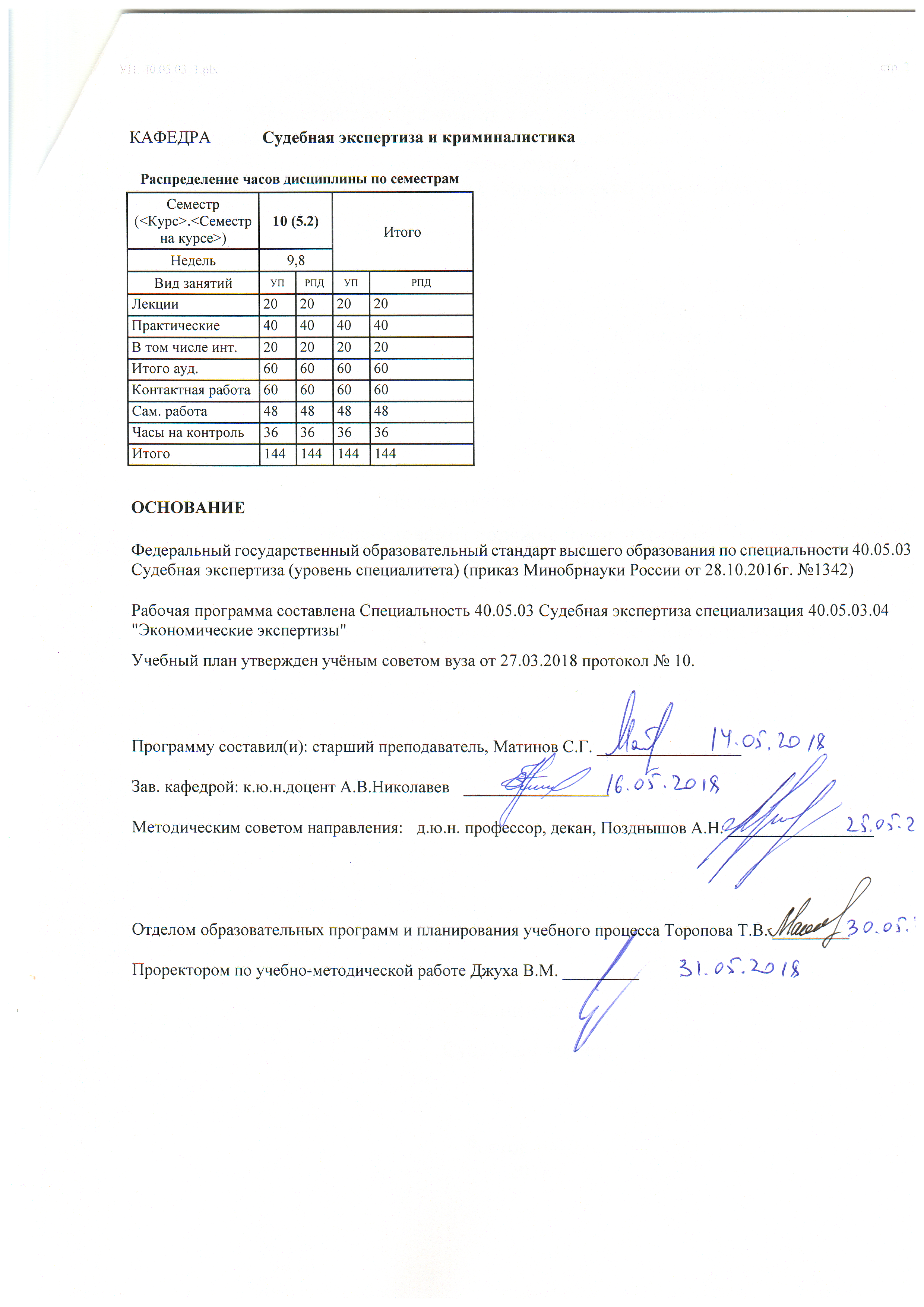 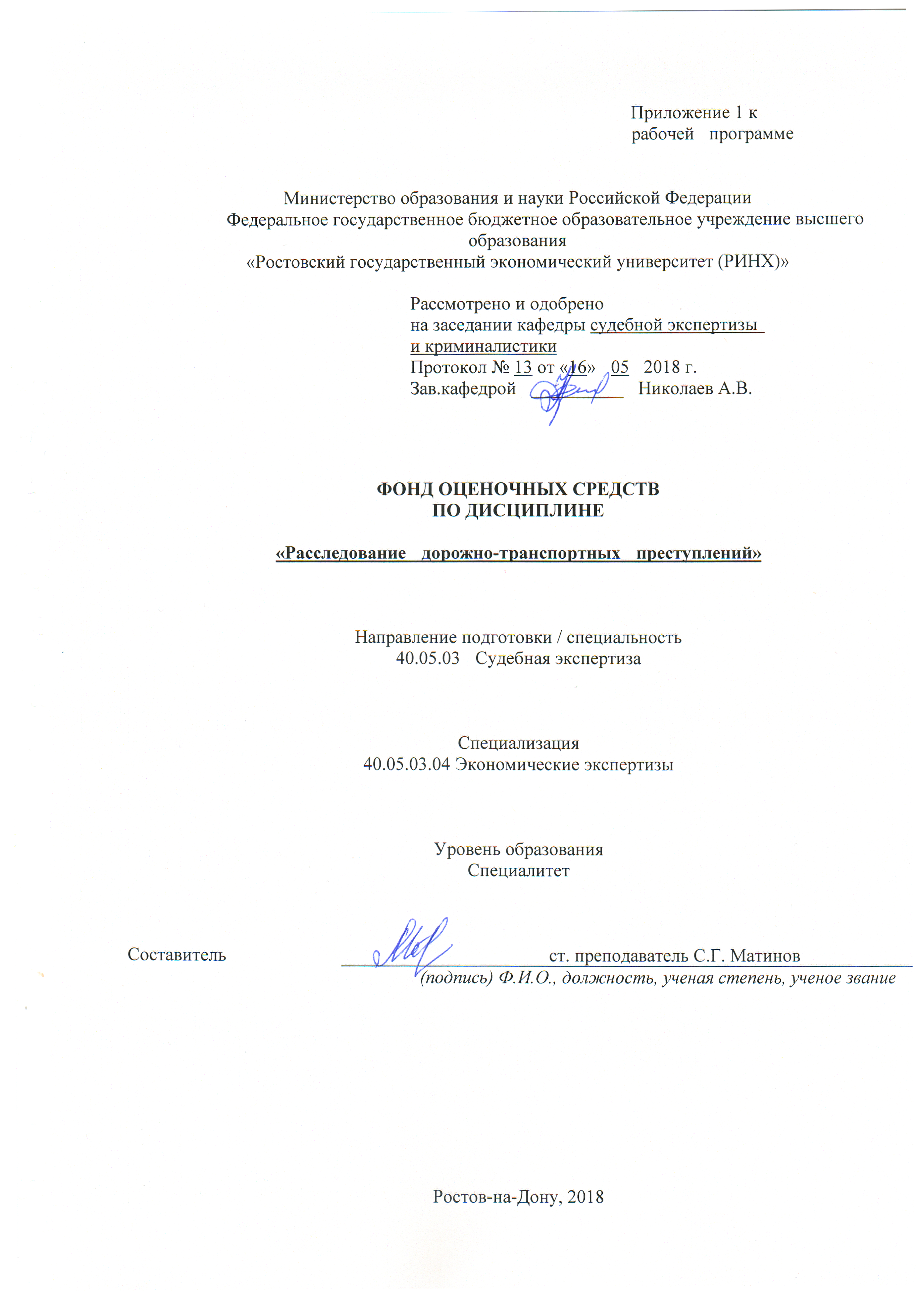 Оглавление1. Перечень компетенций с указанием этапов их формирования в процессе освоения образовательной программы	…...192. Описание показателей и критериев оценивания компетенций на различных этапах их формирования, описание шкал оценивания	193. Типовые контрольные задания или иные материалы, необходимые для оценки знаний, умений, навыков и (или) опыта деятельности, характеризующих этапы формирования компетенций в процессе освоения образовательной программы	214. Методические материалы, определяющие процедуры оценивания знаний, умений, навыков и (или) опыта деятельности, характеризующих этапы формирования компетенций	281. Перечень компетенций с указанием этапов их формирования в процессе освоения образовательной программы1.1 Перечень компетенций с указанием этапов их формирования представлен в п. 3. «Требования к результатам освоения дисциплины» рабочей программы дисциплины. 2. Описание показателей и критериев оценивания компетенций на различных этапах их формирования, описание шкал оценивания  2.1 Показатели и критерии оценивания компетенций:2.2 Шкалы оценивания:   Текущий контроль успеваемости осуществляется в рамках накопительной балльно-рейтинговой системы в 100-балльной шкале. При этом необходимо руководствоваться следующим:- 84-100 баллов (оценка «отлично») - изложенный материал фактически верен, наличие глубоких исчерпывающих знаний в объеме пройденной программы дисциплины в соответствии с поставленными программой курса целями и задачами обучения; правильные, уверенные действия по применению полученных знаний на практике, грамотное и логически стройное изложение материала при ответе, усвоение основной и знакомство с дополнительной литературой;- 67-83 баллов (оценка «хорошо») - наличие твердых и достаточно полных знаний в объеме пройденной программы дисциплины в соответствии с целями обучения, правильные действия по применению знаний на практике, четкое изложение материала, допускаются отдельные логические и стилистические погрешности, обучающийся  усвоил основную литературу, рекомендованную в рабочей программе дисциплины;- 50-66 баллов (оценка удовлетворительно) - наличие твердых знаний в объеме пройденного курса в соответствии с целями обучения, изложение ответов с отдельными ошибками, уверенно исправленными после дополнительных вопросов; правильные в целом действия по применению знаний на практике;- 0-49 баллов (оценка неудовлетворительно) - ответы не связаны с вопросами, наличие грубых ошибок в ответе, непонимание сущности излагаемого вопроса, неумение применять знания на практике, неуверенность и неточность ответов на дополнительные и наводящие вопросы.Промежуточная аттестация осуществляется в рамках накопительной балльно-рейтинговой системы в 100-балльной шкале. При этом следует исходить из положения о балльно-рейтинговой системе. Основой для определения баллов, набранных при промежуточной аттестации, служит объём и уровень усвоения материала, предусмотренного рабочей программой дисциплины.3. Типовые контрольные задания или иные материалы, необходимые для оценки знаний, умений, навыков и (или) опыта деятельности, характеризующих этапы формирования компетенций в процессе освоения образовательной программыМинистерство образования и науки Российской ФедерацииФедеральное государственное бюджетное образовательное учреждение высшего образования«Ростовский государственный экономический университет (РИНХ)»Кафедра  Судебной экспертизы и криминалистикиВопросы к экзаменупо дисциплине  Расследование дорожно-транспортных преступленийОсобенности возбуждения уголовного дела и обстоятельств, подлежащие установлению по делам о ДТПТипичные ситуации начала расследования ДТП и программа действий следователя.Особенности тактики первоначальных следственных действий по делам о ДТПКриминалистические средства и методы, применяемые при расследовании ДТП.Организационно-тактические особенности осмотра места происшествия при расследовании ДТП.Особенности взаимодействия следователя с органами дознания, и использования помощи специалистов и общественности при расследовании.Обнаружение, фиксация, изъятие следов и вещественных доказательств определение технического состояния транспортного средства для установления технических причин и условий, повлекших происшествиеПрофилактическая деятельность следователя и других правоохранительных органов.Розыск водителя, скрывшегося с места дорожно-транспортного происшествияКриминалистическая характеристика ДТПТиповые ситуации, возникающие при ДТП и планирование расследованияОсобенности начального этапа расследованияОсмотр места происшествия ДТП, составление планов и схемОсмотр транспортного средстваОсмотр трупа на месте ДТПНазначение и производство судебно-медицинской экспертизыНазначение и производство криминалистической и автотехнической экспертизДопрос потерпевших и свидетелей.Последующий этап расследование: выдвижение версий, составление плана следственных действийОсобенности проведения личного обыска и осмотра автотранспортного средстваВыдвижение и проверка следственных версий ДТПИспользование криминалистических методов с целью выявления следов в автосалоне.Составитель ________________________ С.Г. Матинов                                 (подпись)«___»  _______________  2018 г. Критерии оценивания: - 84-100 баллов (оценка «отлично») - изложенный материал фактически верен, наличие глубоких исчерпывающих знаний в объеме пройденной программы дисциплины в соответствии с поставленными программой курса целями и задачами обучения; правильные, уверенные действия по применению полученных знаний на практике, грамотное и логически стройное изложение материала при ответе, усвоение основной и знакомство с дополнительной литературой;- 67-83 баллов (оценка «хорошо») - наличие твердых и достаточно полных знаний в объеме пройденной программы дисциплины в соответствии с целями обучения, правильные действия по применению знаний на практике, четкое изложение материала, допускаются отдельные логические и стилистические погрешности, обучающийся  усвоил основную литературу, рекомендованную в рабочей программе дисциплины;- 50-66 баллов (оценка удовлетворительно) - наличие твердых знаний в объеме пройденного курса в соответствии с целями обучения, изложение ответов с отдельными ошибками, уверенно исправленными после дополнительных вопросов; правильные в целом действия по применению знаний на практике;- 0-49 баллов (оценка неудовлетворительно) - ответы не связаны с вопросами, наличие грубых ошибок в ответе, непонимание сущности излагаемого вопроса, неумение применять знания на практике, неуверенность и неточность ответов на дополнительные и наводящие вопросы.Составитель ________________________ С.Г. Матинов                                 (подпись)«___»  _______________  2018 г. Оформление вопросов для опроса, коллоквиумов, собеседованияМинистерство образования и науки Российской ФедерацииФедеральное государственное бюджетное образовательное учреждение высшего образования«Ростовский государственный экономический университет (РИНХ)»Кафедра Судебной экспертизы и криминалистики           (наименование кафедры)Вопросы для опроса, коллоквиумов, собеседованияпо дисциплине  Расследование дорожно-транспортных преступлений               (наименование дисциплины)            Модуль 1: «Общие положения методики расследования дорожно-транспортных преступлений»Общие положения методики расследования преступлений, связанных с дорожно-транспортными происшествиями.Основные понятия и определения, применяемые в следственной и судебной практике по делам о преступлениях, связанных с дорожно-транспортными происшествиями.Предмет методики расследования преступлений, связанных с дорожно-транспортными происшествиями.Объекты исследования по делам о ДТП. Субъекты изучения информации по ДТП и принятия решения о возбуждении УД.Криминалистическая трактовка транспортного происшествия.Криминалистическая характеристика преступлений, связанных с дорожно-транспортными происшествиями.Обстоятельства, подлежащие установлению и доказыванию в процессе расследования происшествий, связанных с преступным нарушением правил безопасности движения и эксплуатации транспортных средств.Источники информации об этих происшествиях, их оценка и принятие решения о возбуждении уголовного дела. Экспертный анализ механизма ДТПЭкспертная характеристика ДТП. Основные причины ДТП. Механизм ДТП во времени и пространстве. Основные фазы ДТП. Причинно-следственные связи, главные и сопутствующие факторы. Исходные данные для экспертизы. Схема ДТП, методика составления. Протокол осмотра места происшествия. Протокол осмотра тех.состояния ТС. Показания участников и свидетелей ДТП.Систематизация фактов и влияющих факторов, построение логической модели ДТП.Классификация и учет ДТПКлассификация ДТП.Карточка учета дорожно-транспортного происшествия.Аналитический и синтетический учеты показателей по ДТП.Модуль 2: «Расследование уголовного дела о дорожно-транспортном преступлении»Неотложные следственные действия и оперативно-розыскные мероприятия при совершении ДТП. Осмотр места происшествия.Осмотр места происшествия. Участники осмотра. Специальные и технико-криминалистические средства для ОМП.Осмотр трупа и автотранспортного средства.Освидетельствование водителей и потерпевших, опрос свидетелей, потерпевших и подозреваемых, сочетание данных оперативно-розыскных мероприятий и следственных действий.Розыск скрывшегося водителя и транспортного средства. Использование в этих же целях криминалистических и иных учётов, помощи общественности и средств массовой информации.Возбуждение уголовного дела о дорожно-транспортных преступлениях. Нормативная регламентация безопасности дорожного движения. Основания применения статей 264 и 265 УК РФ при производстве расследования дорожно-транспортных преступлений.Повод и основания для возбуждения уголовного дела.Особенности возбуждения уголовного дела.Основные формы взаимодействия следователей с сотрудниками других служб органов внутренних дел. Методы и формы использования помощи общественности и населения, формы сотрудничества следователя со средствами массовой информации.Первоначальные следственные действия при расследовании данной категории дел.Следственный осмотр. Этапы и стадии следственного осмотра по делам о преступлениях, связанных с дорожно-транспортными происшествиями.Задачи осмотра места ДТП. Вопросы, разрешаемые при его проведении. Подготовка к осмотру места ДТП. Тактические приемы осмотра места дорожно-транспортного происшествия. Основные действия, осуществляемые при осмотре.Общий осмотр места дорожно-транспортного происшествия. Сведения, подлежащие фиксации в протоколе осмотра. Фото- и видеофиксация обстановки на месте происшествия.Детальный осмотр места дорожно-транспортного происшествия. Объекты, подлежащие осмотру. Особенности фиксации и изъятия следов.Допросы свидетелей, потерпевших и подозреваемых.Назначение первоначальных судебных  экспертиз.Исходные следственные ситуации, следственные версии и их проверка. Типичные следственные ситуации, возникающие при расследовании данного вида преступления.Выдвижение следственных версий и их проверка.Планирование работы по уголовному делу, возбуждённому по факту преступления, связанного с дорожно-транспортными происшествиями. Установление причины происшествия и условий, способствующих его совершения.Последующие следственные действия при расследовании ДТП.Последующие следственные действия, проводимые при расследовании преступлений, связанных с дорожно-транспортными происшествиями.Допрос подозреваемого лица. Проведение очных ставок.Виды следственных экспериментов, проводимых по делам о дорожно-транспортных преступлениях. Подготовка и проведение следственного эксперимента. Использование данных следственного эксперимента при подготовке и проведении автотехнических и иных видов экспертиз.Наиболее распространённые виды судебных экспертиз, назначаемых при расследовании дорожно-транспортных преступлений. Подготовка к назначению судебной экспертизы.Установление обстоятельств, способствовавших совершению дорожно-транспортного происшествия, и принятие мер по их предотвращению. Критерии оценки: - 84-100 баллов (оценка «отлично») - изложенный материал фактически верен, наличие глубоких исчерпывающих знаний в объеме пройденной программы дисциплины в соответствии с поставленными программой курса целями и задачами обучения; правильные, уверенные действия по применению полученных знаний на практике, грамотное и логически стройное изложение материала при ответе, усвоение основной и знакомство с дополнительной литературой;- 67-83 баллов (оценка «хорошо») - наличие твердых и достаточно полных знаний в объеме пройденной программы дисциплины в соответствии с целями обучения, правильные действия по применению знаний на практике, четкое изложение материала, допускаются отдельные логические и стилистические погрешности, обучающийся  усвоил основную литературу, рекомендованную в рабочей программе дисциплины;- 50-66 баллов (оценка удовлетворительно) - наличие твердых знаний в объеме пройденного курса в соответствии с целями обучения, изложение ответов с отдельными ошибками, уверенно исправленными после дополнительных вопросов; правильные в целом действия по применению знаний на практике;- 0-49 баллов (оценка неудовлетворительно) - ответы не связаны с вопросами, наличие грубых ошибок в ответе, непонимание сущности излагаемого вопроса, неумение применять знания на практике, неуверенность и неточность ответов на дополнительные и наводящие вопросы. Составитель ________________________ С.Г.Матинов                                 (подпись)«___» _____________  2018 г. Оформление тем для рефератовМинистерство образования и науки Российской ФедерацииФедеральное государственное бюджетное образовательное учреждение высшего образования«Ростовский государственный экономический университет (РИНХ)»Кафедра судебной  экспертизы и криминалистики(наименование кафедры)Темы рефератовпо дисциплине  Расследование дорожно-транспортных преступлений       (наименование дисциплины)Экспертное исследование ДТП со столкновением ТС.Общая характеристика процесса столкновения, линия удара и коэффициент восстановления скорости. Место столкновения, взаимное расположение ТС в момент столкновения.Экспертные расчеты встречных и попутных столкновений. Повреждение автомобилей и приведённая скорость.Экспертные расчеты боковых столкновений.Понятие ДТП. Методы изучения ДТП.Понятие экспертизы ДТП. Виды ДТП.Служебное расследование ДТП, понятие и задачи.Предмет и структура методики расследования.Научные основы методики расследования.Ситуационные особенности этапов расследования.Понятие, задачи и основные положения методики расследования по горячим следам.Исходные материалы для автотехнической экспертизы.Фиксация обстановки места происшествия.Тактика осмотра места происшествия.Схема ДТП, протокола осмотра места происшествия и технического состояния транспортных средств и порядок их составления.Анализ ДТП. Построение модели исследуемого ДТП.Понятие и виды криминалистических следов на месте происшествия.Исследование ДТП. Оценка установленных и уточненных данных.Нормативные документы, необходимые при проведении исследования и экспертизы ДТП.Структура процессуальной деятельности по расследованию транспортных преступлений и структурные подразделения, занимающиеся вопросами расследования и экспертизы.Криминалистические версии происшествий.Взаимодействие звеньев «следствие – экспертиза – суд» в исследовании ДТП.Ответственность за ДТП по законодательству.Экспертные расчеты движения транспортных средств при торможении. Выбор и обоснование времени реакции, запаздывания и нарастания замедления.Для разных условий сцепления, при торможении двигателем Выбор и расчет замедления, стояночным тормозом и отдельными контурами привода.Определение и выбор начальной скорости. Расчеты тормозного и остановочного путей в различных условиях.Экспертное исследование движения ТС при маневрировании и нарушении устойчивости.Виды маневров и расчеты маневра для предотвращения ДТП. Экспертные расчеты разгона и движения накатом.Движение ТС на закруглениях дорог. Критические скорости по скольжению и опрокидыванию.Особенности движения мотоциклов. Занос и складывание при торможении.Причины нарушения устойчивости и управляемости на прямолинейных участках, на дорогах с переменными поперечными уклонами, при низком сцеплении и действии бокового ветра, а также из-за технического неисправности и внезапного отказа.Особенности исследования ДТП в условиях недостаточной видимости и в ночное время. Проведение следственных экспериментов.Типичные схемы ДТП наезда на пешехода. Статистические данные и следственный эксперимент.Характерные конфликтные ситуации. Момент возникновения опасности.Дальность видимости и расстояние видимости.Механизм взаимодействия автомобиля и пешехода. Расстояние отброса. Безопасные скорости движения.Последовательность проведения экспертизы ДТП наезда на пешехода.Определение технической возможности предотвращения наезда путем экстренного торможения и маневра ТС.Условия обеспечения безопасности. Моделирование дорожных ситуаций и предложения для обучения водителей.Экспертное исследование ДТП со столкновением ТС.Статистические данные и основные причины столкновений. Классификация столкновений.Влияние научно-технического прогресса на проведение экспертизы. Использование ПЭВМ в установлении расчетных данных и исследуемой модели ДТП.Особенности столкновений автопоездов.Определение технической возможности предотвращения столкновений.Расчеты времени пути и расстояния видимости при обгоне с постоянной скоростью. При обгоне с ускорением и замедлением.Скорость движения на повороте. Перераспределение массы при движении по кривой. Определение центра тяжести.Понятие следственного эксперимента, его виды и значение.Планирование и организация следственного эксперимента.Определение технической возможности предотвращения ДТП и предложения для обучения водителей.Столкновения нескольких транспортных средств. Влияние скорости ТС и погодных условий на развитие таких ДТП. ДТП с участием автопоездов.ДТП, совершаемые в тёмное время суток;ДТП, совершаемые на горных дорогах. С участием водителей мотоциклов и скутеров;ДТП, совершаемые в зимних условиях. Условия видимости;Особенности расследования ДТП в чрезвычайных ситуациях;ДТП, с участием обгоревших ТС. При попадании воспламеняющих веществ, горючего, технических жидкостей, кислот, взрывчатых веществ.  Критерии оценки: - 84-100 баллов (оценка «отлично») - изложенный материал фактически верен, наличие глубоких исчерпывающих знаний в объеме пройденной программы дисциплины в соответствии с поставленными программой курса целями и задачами обучения; правильные, уверенные действия по применению полученных знаний на практике, грамотное и логически стройное изложение материала при ответе, усвоение основной и знакомство с дополнительной литературой;- 67-83 баллов (оценка «хорошо») - наличие твердых и достаточно полных знаний в объеме пройденной программы дисциплины в соответствии с целями обучения, правильные действия по применению знаний на практике, четкое изложение материала, допускаются отдельные логические и стилистические погрешности, обучающийся  усвоил основную литературу, рекомендованную в рабочей программе дисциплины;- 50-66 баллов (оценка удовлетворительно) - наличие твердых знаний в объеме пройденного курса в соответствии с целями обучения, изложение ответов с отдельными ошибками, уверенно исправленными после дополнительных вопросов; правильные в целом действия по применению знаний на практике;- 0-49 баллов (оценка неудовлетворительно) - ответы не связаны с вопросами, наличие грубых ошибок в ответе, непонимание сущности излагаемого вопроса, неумение применять знания на практике, неуверенность и неточность ответов на дополнительные и наводящие вопросы. Составитель ________________________ С.Г. Матинов«___»_____________ 2018  г.4. Методические материалы, определяющие процедуры оценивания знаний, умений, навыков и опыта деятельности, характеризующих этапы формирования компетенцийПроцедуры оценивания включают в себя текущий контроль и промежуточную аттестацию.Текущий контроль успеваемости проводится с использованием оценочных средств, представленных в п. 3 данного приложения. Результаты текущего контроля доводятся до сведения студентов до промежуточной аттестации.  Промежуточная аттестация проводится в форме экзамена. Экзамен проводится по расписанию экзаменационной сессии в письменном виде.  Количество вопросов в экзаменационном задании – 2.  Проверка ответов и объявление результатов производится в день экзамена.  Результаты аттестации заносятся в экзаменационную ведомость и зачетную книжку студента. Студенты, не прошедшие промежуточную аттестацию по графику сессии, должны ликвидировать задолженность в установленном порядке. 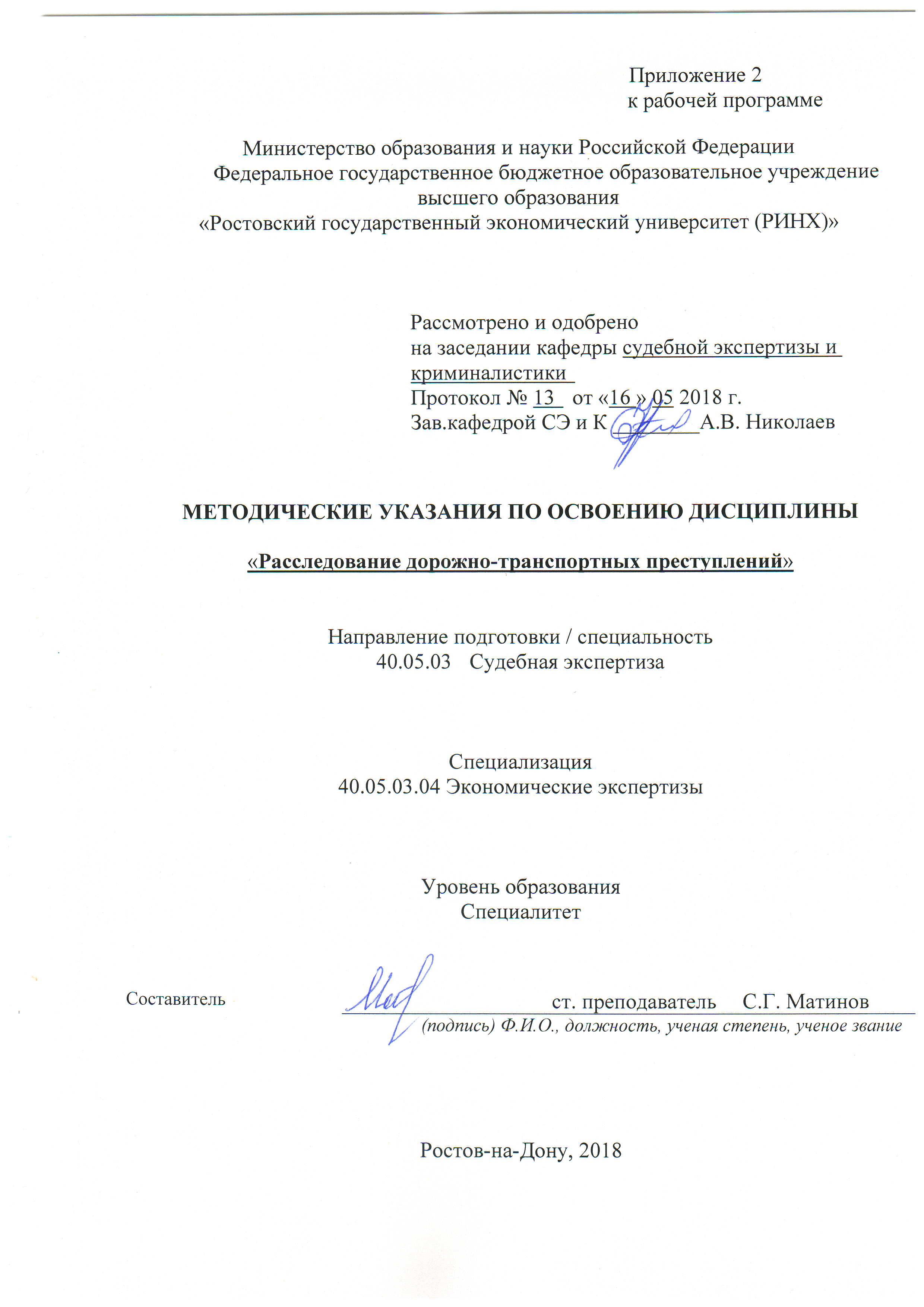 Методические  указания  по  освоению  дисциплины  «Расследование дорожно-транспортных преступлений» адресованы  студентам  всех форм обучения.Учебным планом по специальности 40.05.03 «Судебная экспертиза» предусмотрены следующие виды занятий:- лекции;- практические занятия.В ходе лекционных занятий рассматриваются все темы программы, преподаватель излагает и разъясняет основные, наиболее сложные понятия темы, а также связанные с ней теоретические и практические проблемы. Раскрываются теоретические вопросы процессуального расследования, описываются методы и средства криминалистических исследований документов, изъятия вещественных доказательств и назначения судебных экспертиз. У студентов формируются знания о методах и средствах выявления хищений, мошенничества и уклонения от уплаты налогов правильности составления экономических экспертиз и актов документальной ревизии. Даются  рекомендации для самостоятельной работы и подготовке к практическим занятиям. В ходе практических занятий углубляются и закрепляются знания студентов  по  ряду  рассмотренных  на  лекциях  вопросов,  они служат для закрепления изученного материала, развития умений и навыков подготовки докладов, рефератов, приобретения опыта устных публичных выступлений, ведения дискуссии, аргументации и защиты выдвигаемых положений, а также для контроля преподавателем степени подготовленности студентов по изучаемой дисциплине. На практических занятиях происходит приобретение знаний, умений, навыков, необходимых для усвоения бухгалтерии, бухгалтерских проводок, бухгалтерских первичных документов, платежных поручений,  составления процессуальных документов в соответствии с УПК РФ, изъятия вещественных доказательств, назначения судебно-экономической экспертизы, документальных ревизий и документальных проверок, необходимой для успешного расследования и судебного рассмотрения уголовных дел.Семинар, как форма практических занятий, предполагает свободный обмен мнениями по избранной тематике. Он начинается со вступительного слова преподавателя, формулирующего цель занятия и характеризующего его основную проблематику. Затем, как правило, заслушиваются сообщения студентов. Обсуждение сообщения совмещается с рассмотрением намеченных вопросов. Сообщения, предполагающие анализ публикаций по отдельным вопросам семинара, заслушиваются обычно в середине занятия. Поощряется выдвижение и обсуждение альтернативных мнений. В заключительном слове преподаватель подводит итоги обсуждения и объявляет оценки выступавшим студентам. В целях контроля подготовленности студентов и привития им навыков краткого письменного изложения своих мыслей преподаватель в ходе семинарских занятий может осуществлять текущий контроль знаний в виде тестовых заданий. Качество учебной работы студентов преподаватель оценивает в конце семинара.При подготовке к практическим занятиям каждый студент должен:  – изучить рекомендованную учебную литературу;  – изучить конспекты лекций;  – подготовить ответы на все вопросы по изучаемой теме;  – решить домашние задания, рекомендованные преподавателем при изучении каждой темы.    По согласованию с  преподавателем  студент  может  подготовить реферат, доклад или сообщение по теме занятия. В процессе подготовки к практическим занятиям студенты  могут  воспользоваться  консультациями преподавателя.  Вопросы, не  рассмотренные  на  лекциях  и  практических занятиях, должны  быть  изучены  студентами  в  ходе  самостоятельной  работы. Контроль  самостоятельной  работы  студентов  над  учебной  программой курса  осуществляется  в  ходе занятий методом  устного опроса  и  посредством  тестирования.  В  ходе  самостоятельной  работы  каждый  студент  обязан  прочитать  основную  и  по  возможности  дополнительную  литературу  по  изучаемой  теме,  дополнить  конспекты лекций  недостающим  материалом,  выписками  из  рекомендованных первоисточников.  Выделить  непонятные  термины,  найти  их  значение  в энциклопедических словарях.При  реализации  различных  видов  учебной  работы  используются разнообразные (в т.ч. интерактивные) методы обучения, в частности:- интерактивная доска для подготовки и проведения лекционных и семинарских занятий.  Для подготовки к занятиям, текущему контролю и промежуточной аттестации  студенты  могут  воспользоваться электронной библиотекой ВУЗа http://library.rsue.ru/. Также обучающиеся могут  взять  на  дом необходимую  литературу  на  абонементе  вузовской библиотеки или воспользоваться читальными залами вуза.  УП: 40.05.03_1.plxУП: 40.05.03_1.plxУП: 40.05.03_1.plxстр. 3стр. 3Визирование РПД для исполнения в очередном учебном годуВизирование РПД для исполнения в очередном учебном годуОтдел образовательных программ и планирования учебного процесса Торопова Т.В. __________Рабочая программа пересмотрена, обсуждена и одобрена для исполнения в 2019-2020 учебном году на заседании кафедры Судебная экспертиза и криминалистикаЗав. кафедрой к.ю.н.доцент А.В.Николавев  _________________Программу составил(и):  старший преподаватель, Матинов С.Г. _________________Отдел образовательных программ и планирования учебного процесса Торопова Т.В. __________Рабочая программа пересмотрена, обсуждена и одобрена для исполнения в 2019-2020 учебном году на заседании кафедры Судебная экспертиза и криминалистикаЗав. кафедрой к.ю.н.доцент А.В.Николавев  _________________Программу составил(и):  старший преподаватель, Матинов С.Г. _________________Отдел образовательных программ и планирования учебного процесса Торопова Т.В. __________Рабочая программа пересмотрена, обсуждена и одобрена для исполнения в 2019-2020 учебном году на заседании кафедры Судебная экспертиза и криминалистикаЗав. кафедрой к.ю.н.доцент А.В.Николавев  _________________Программу составил(и):  старший преподаватель, Матинов С.Г. _________________Отдел образовательных программ и планирования учебного процесса Торопова Т.В. __________Рабочая программа пересмотрена, обсуждена и одобрена для исполнения в 2019-2020 учебном году на заседании кафедры Судебная экспертиза и криминалистикаЗав. кафедрой к.ю.н.доцент А.В.Николавев  _________________Программу составил(и):  старший преподаватель, Матинов С.Г. _________________Отдел образовательных программ и планирования учебного процесса Торопова Т.В. __________Рабочая программа пересмотрена, обсуждена и одобрена для исполнения в 2019-2020 учебном году на заседании кафедры Судебная экспертиза и криминалистикаЗав. кафедрой к.ю.н.доцент А.В.Николавев  _________________Программу составил(и):  старший преподаватель, Матинов С.Г. _________________Визирование РПД для исполнения в очередном учебном годуВизирование РПД для исполнения в очередном учебном годуОтдел образовательных программ и планирования учебного процесса Торопова Т.В. __________Рабочая программа пересмотрена, обсуждена и одобрена для исполнения в 2020-2021 учебном году на заседании кафедры Судебная экспертиза и криминалистикаЗав. кафедрой к.ю.н.доцент А.В.Николавев  _________________Программу составил(и):  старший преподаватель, Матинов С.Г. _________________Отдел образовательных программ и планирования учебного процесса Торопова Т.В. __________Рабочая программа пересмотрена, обсуждена и одобрена для исполнения в 2020-2021 учебном году на заседании кафедры Судебная экспертиза и криминалистикаЗав. кафедрой к.ю.н.доцент А.В.Николавев  _________________Программу составил(и):  старший преподаватель, Матинов С.Г. _________________Отдел образовательных программ и планирования учебного процесса Торопова Т.В. __________Рабочая программа пересмотрена, обсуждена и одобрена для исполнения в 2020-2021 учебном году на заседании кафедры Судебная экспертиза и криминалистикаЗав. кафедрой к.ю.н.доцент А.В.Николавев  _________________Программу составил(и):  старший преподаватель, Матинов С.Г. _________________Отдел образовательных программ и планирования учебного процесса Торопова Т.В. __________Рабочая программа пересмотрена, обсуждена и одобрена для исполнения в 2020-2021 учебном году на заседании кафедры Судебная экспертиза и криминалистикаЗав. кафедрой к.ю.н.доцент А.В.Николавев  _________________Программу составил(и):  старший преподаватель, Матинов С.Г. _________________Отдел образовательных программ и планирования учебного процесса Торопова Т.В. __________Рабочая программа пересмотрена, обсуждена и одобрена для исполнения в 2020-2021 учебном году на заседании кафедры Судебная экспертиза и криминалистикаЗав. кафедрой к.ю.н.доцент А.В.Николавев  _________________Программу составил(и):  старший преподаватель, Матинов С.Г. _________________Визирование РПД для исполнения в очередном учебном годуВизирование РПД для исполнения в очередном учебном годуОтдел образовательных программ и планирования учебного процесса Торопова Т.В. __________Рабочая программа пересмотрена, обсуждена и одобрена для исполнения в 2021-2022 учебном году на заседании кафедры Судебная экспертиза и криминалистикаЗав. кафедрой: к.ю.н.доцент А.В.Николавев  _________________Программу составил(и):  старший преподаватель, Матинов С.Г. _________________Отдел образовательных программ и планирования учебного процесса Торопова Т.В. __________Рабочая программа пересмотрена, обсуждена и одобрена для исполнения в 2021-2022 учебном году на заседании кафедры Судебная экспертиза и криминалистикаЗав. кафедрой: к.ю.н.доцент А.В.Николавев  _________________Программу составил(и):  старший преподаватель, Матинов С.Г. _________________Отдел образовательных программ и планирования учебного процесса Торопова Т.В. __________Рабочая программа пересмотрена, обсуждена и одобрена для исполнения в 2021-2022 учебном году на заседании кафедры Судебная экспертиза и криминалистикаЗав. кафедрой: к.ю.н.доцент А.В.Николавев  _________________Программу составил(и):  старший преподаватель, Матинов С.Г. _________________Отдел образовательных программ и планирования учебного процесса Торопова Т.В. __________Рабочая программа пересмотрена, обсуждена и одобрена для исполнения в 2021-2022 учебном году на заседании кафедры Судебная экспертиза и криминалистикаЗав. кафедрой: к.ю.н.доцент А.В.Николавев  _________________Программу составил(и):  старший преподаватель, Матинов С.Г. _________________Отдел образовательных программ и планирования учебного процесса Торопова Т.В. __________Рабочая программа пересмотрена, обсуждена и одобрена для исполнения в 2021-2022 учебном году на заседании кафедры Судебная экспертиза и криминалистикаЗав. кафедрой: к.ю.н.доцент А.В.Николавев  _________________Программу составил(и):  старший преподаватель, Матинов С.Г. _________________Визирование РПД для исполнения в очередном учебном годуВизирование РПД для исполнения в очередном учебном годуОтдел образовательных программ и планирования учебного процесса Торопова Т.В. __________Рабочая программа пересмотрена, обсуждена и одобрена для исполнения в 2022-2023 учебном году на заседании кафедры Судебная экспертиза и криминалистикаЗав. кафедрой: к.ю.н.доцент А.В.Николавев  _________________Программу составил(и):  старший преподаватель, Матинов С.Г. _________________Отдел образовательных программ и планирования учебного процесса Торопова Т.В. __________Рабочая программа пересмотрена, обсуждена и одобрена для исполнения в 2022-2023 учебном году на заседании кафедры Судебная экспертиза и криминалистикаЗав. кафедрой: к.ю.н.доцент А.В.Николавев  _________________Программу составил(и):  старший преподаватель, Матинов С.Г. _________________Отдел образовательных программ и планирования учебного процесса Торопова Т.В. __________Рабочая программа пересмотрена, обсуждена и одобрена для исполнения в 2022-2023 учебном году на заседании кафедры Судебная экспертиза и криминалистикаЗав. кафедрой: к.ю.н.доцент А.В.Николавев  _________________Программу составил(и):  старший преподаватель, Матинов С.Г. _________________Отдел образовательных программ и планирования учебного процесса Торопова Т.В. __________Рабочая программа пересмотрена, обсуждена и одобрена для исполнения в 2022-2023 учебном году на заседании кафедры Судебная экспертиза и криминалистикаЗав. кафедрой: к.ю.н.доцент А.В.Николавев  _________________Программу составил(и):  старший преподаватель, Матинов С.Г. _________________Отдел образовательных программ и планирования учебного процесса Торопова Т.В. __________Рабочая программа пересмотрена, обсуждена и одобрена для исполнения в 2022-2023 учебном году на заседании кафедры Судебная экспертиза и криминалистикаЗав. кафедрой: к.ю.н.доцент А.В.Николавев  _________________Программу составил(и):  старший преподаватель, Матинов С.Г. _________________УП: 40.05.03_1.plxУП: 40.05.03_1.plxУП: 40.05.03_1.plxстр. 41. ЦЕЛИ ОСВОЕНИЯ ДИСЦИПЛИНЫ1. ЦЕЛИ ОСВОЕНИЯ ДИСЦИПЛИНЫ1. ЦЕЛИ ОСВОЕНИЯ ДИСЦИПЛИНЫ1. ЦЕЛИ ОСВОЕНИЯ ДИСЦИПЛИНЫ1. ЦЕЛИ ОСВОЕНИЯ ДИСЦИПЛИНЫ1.1Целью освоения дисциплины «Расследование дорожно-транспортных преступлений» является приобретение студентами специальных знаний, необходимых умений и навыков расследования уголовных дел, возбужденных по фактам ДТП.Целью освоения дисциплины «Расследование дорожно-транспортных преступлений» является приобретение студентами специальных знаний, необходимых умений и навыков расследования уголовных дел, возбужденных по фактам ДТП.Целью освоения дисциплины «Расследование дорожно-транспортных преступлений» является приобретение студентами специальных знаний, необходимых умений и навыков расследования уголовных дел, возбужденных по фактам ДТП.Целью освоения дисциплины «Расследование дорожно-транспортных преступлений» является приобретение студентами специальных знаний, необходимых умений и навыков расследования уголовных дел, возбужденных по фактам ДТП.1.2Задачи: изучение основ теории движения транспортных средств; изучение  правовой регламентации отношений эксперта и участников ДТП; изучение общих положений и методических рекомендаций по производству автотехнической  и других сопутствующих экспертиз; получение практических навыков и умений назначения судебных экспертиз при исследовании обстоятельств ДТП.Задачи: изучение основ теории движения транспортных средств; изучение  правовой регламентации отношений эксперта и участников ДТП; изучение общих положений и методических рекомендаций по производству автотехнической  и других сопутствующих экспертиз; получение практических навыков и умений назначения судебных экспертиз при исследовании обстоятельств ДТП.Задачи: изучение основ теории движения транспортных средств; изучение  правовой регламентации отношений эксперта и участников ДТП; изучение общих положений и методических рекомендаций по производству автотехнической  и других сопутствующих экспертиз; получение практических навыков и умений назначения судебных экспертиз при исследовании обстоятельств ДТП.Задачи: изучение основ теории движения транспортных средств; изучение  правовой регламентации отношений эксперта и участников ДТП; изучение общих положений и методических рекомендаций по производству автотехнической  и других сопутствующих экспертиз; получение практических навыков и умений назначения судебных экспертиз при исследовании обстоятельств ДТП.2. МЕСТО ДИСЦИПЛИНЫ В СТРУКТУРЕ ОБРАЗОВАТЕЛЬНОЙ ПРОГРАММЫ2. МЕСТО ДИСЦИПЛИНЫ В СТРУКТУРЕ ОБРАЗОВАТЕЛЬНОЙ ПРОГРАММЫ2. МЕСТО ДИСЦИПЛИНЫ В СТРУКТУРЕ ОБРАЗОВАТЕЛЬНОЙ ПРОГРАММЫ2. МЕСТО ДИСЦИПЛИНЫ В СТРУКТУРЕ ОБРАЗОВАТЕЛЬНОЙ ПРОГРАММЫ2. МЕСТО ДИСЦИПЛИНЫ В СТРУКТУРЕ ОБРАЗОВАТЕЛЬНОЙ ПРОГРАММЫЦикл (раздел) ООП:Цикл (раздел) ООП:Б1.ВБ1.ВБ1.В2.1Требования к предварительной подготовке обучающегося:Требования к предварительной подготовке обучающегося:Требования к предварительной подготовке обучающегося:Требования к предварительной подготовке обучающегося:2.1.1Необходимыми условиями для успешного освоения дисциплины являются навыки, знания и умения, полученные в результате изучения дисциплин:Необходимыми условиями для успешного освоения дисциплины являются навыки, знания и умения, полученные в результате изучения дисциплин:Необходимыми условиями для успешного освоения дисциплины являются навыки, знания и умения, полученные в результате изучения дисциплин:Необходимыми условиями для успешного освоения дисциплины являются навыки, знания и умения, полученные в результате изучения дисциплин:2.1.2Судебно-медицинская экспертизаСудебно-медицинская экспертизаСудебно-медицинская экспертизаСудебно-медицинская экспертиза2.1.3Товароведение и судебная товароведческая экспертизаТовароведение и судебная товароведческая экспертизаТовароведение и судебная товароведческая экспертизаТовароведение и судебная товароведческая экспертиза2.1.4Участие специалиста в процессуальных действияхУчастие специалиста в процессуальных действияхУчастие специалиста в процессуальных действияхУчастие специалиста в процессуальных действиях2.1.5Криминалистическое исследование веществ, материалов и изделийКриминалистическое исследование веществ, материалов и изделийКриминалистическое исследование веществ, материалов и изделийКриминалистическое исследование веществ, материалов и изделий2.2Дисциплины и практики, для которых освоение данной дисциплины (модуля) необходимо как предшествующее:Дисциплины и практики, для которых освоение данной дисциплины (модуля) необходимо как предшествующее:Дисциплины и практики, для которых освоение данной дисциплины (модуля) необходимо как предшествующее:Дисциплины и практики, для которых освоение данной дисциплины (модуля) необходимо как предшествующее:2.2.1Оценочная экспертизаОценочная экспертизаОценочная экспертизаОценочная экспертиза2.2.2Судебная экспертиза в сфере страхованияСудебная экспертиза в сфере страхованияСудебная экспертиза в сфере страхованияСудебная экспертиза в сфере страхования2.2.3Организационно-правовые основы проведения экономических экспертизОрганизационно-правовые основы проведения экономических экспертизОрганизационно-правовые основы проведения экономических экспертизОрганизационно-правовые основы проведения экономических экспертиз2.2.4Судебная психиатрияСудебная психиатрияСудебная психиатрияСудебная психиатрия3. ТРЕБОВАНИЯ К РЕЗУЛЬТАТАМ ОСВОЕНИЯ ДИСЦИПЛИНЫ3. ТРЕБОВАНИЯ К РЕЗУЛЬТАТАМ ОСВОЕНИЯ ДИСЦИПЛИНЫ3. ТРЕБОВАНИЯ К РЕЗУЛЬТАТАМ ОСВОЕНИЯ ДИСЦИПЛИНЫ3. ТРЕБОВАНИЯ К РЕЗУЛЬТАТАМ ОСВОЕНИЯ ДИСЦИПЛИНЫ3. ТРЕБОВАНИЯ К РЕЗУЛЬТАТАМ ОСВОЕНИЯ ДИСЦИПЛИНЫПК-2: способностью применять методики судебных экспертных исследований в профессиональной деятельностиПК-2: способностью применять методики судебных экспертных исследований в профессиональной деятельностиПК-2: способностью применять методики судебных экспертных исследований в профессиональной деятельностиПК-2: способностью применять методики судебных экспертных исследований в профессиональной деятельностиПК-2: способностью применять методики судебных экспертных исследований в профессиональной деятельностиЗнать:Знать:Знать:Знать:Знать:общие положения криминалистического исследования веществ,  материалов  и изделийобщие положения криминалистического исследования веществ,  материалов  и изделийобщие положения криминалистического исследования веществ,  материалов  и изделийобщие положения криминалистического исследования веществ,  материалов  и изделийобщие положения криминалистического исследования веществ,  материалов  и изделийУметь:Уметь:Уметь:Уметь:Уметь:умело и профессионально собирать (обнаруживать, фиксировать и изымать) следы, образованные веществами, материалами и изделиями, в т.ч. в виде микрообъектов при проведении следственных действийумело и профессионально собирать (обнаруживать, фиксировать и изымать) следы, образованные веществами, материалами и изделиями, в т.ч. в виде микрообъектов при проведении следственных действийумело и профессионально собирать (обнаруживать, фиксировать и изымать) следы, образованные веществами, материалами и изделиями, в т.ч. в виде микрообъектов при проведении следственных действийумело и профессионально собирать (обнаруживать, фиксировать и изымать) следы, образованные веществами, материалами и изделиями, в т.ч. в виде микрообъектов при проведении следственных действийумело и профессионально собирать (обнаруживать, фиксировать и изымать) следы, образованные веществами, материалами и изделиями, в т.ч. в виде микрообъектов при проведении следственных действийВладеть:Владеть:Владеть:Владеть:Владеть:юридической терминологией,  навыками работы с правовыми актамиюридической терминологией,  навыками работы с правовыми актамиюридической терминологией,  навыками работы с правовыми актамиюридической терминологией,  навыками работы с правовыми актамиюридической терминологией,  навыками работы с правовыми актамиПК-4: способностью применять технические средства при обнаружении, фиксации и исследовании материальных объектов - вещественных доказательств в процессе производства судебных экспертизПК-4: способностью применять технические средства при обнаружении, фиксации и исследовании материальных объектов - вещественных доказательств в процессе производства судебных экспертизПК-4: способностью применять технические средства при обнаружении, фиксации и исследовании материальных объектов - вещественных доказательств в процессе производства судебных экспертизПК-4: способностью применять технические средства при обнаружении, фиксации и исследовании материальных объектов - вещественных доказательств в процессе производства судебных экспертизПК-4: способностью применять технические средства при обнаружении, фиксации и исследовании материальных объектов - вещественных доказательств в процессе производства судебных экспертизЗнать:Знать:Знать:Знать:Знать:методы и технические средства поиска, обнаружения, фиксации, изъятия, упаковки и сохранения веществ и материалов при производстве следственных действийметоды и технические средства поиска, обнаружения, фиксации, изъятия, упаковки и сохранения веществ и материалов при производстве следственных действийметоды и технические средства поиска, обнаружения, фиксации, изъятия, упаковки и сохранения веществ и материалов при производстве следственных действийметоды и технические средства поиска, обнаружения, фиксации, изъятия, упаковки и сохранения веществ и материалов при производстве следственных действийметоды и технические средства поиска, обнаружения, фиксации, изъятия, упаковки и сохранения веществ и материалов при производстве следственных действийУметь:Уметь:Уметь:Уметь:Уметь:использовать тактические приемы обнаружения следов и иной криминалистически значимой информации в процессе производства экспертизиспользовать тактические приемы обнаружения следов и иной криминалистически значимой информации в процессе производства экспертизиспользовать тактические приемы обнаружения следов и иной криминалистически значимой информации в процессе производства экспертизиспользовать тактические приемы обнаружения следов и иной криминалистически значимой информации в процессе производства экспертизиспользовать тактические приемы обнаружения следов и иной криминалистически значимой информации в процессе производства экспертизВладеть:Владеть:Владеть:Владеть:Владеть:навыками применения приемов, технико-криминалистических средств и методов работы с объектами КИВМИ для получения как розыскной, так и доказательной информациинавыками применения приемов, технико-криминалистических средств и методов работы с объектами КИВМИ для получения как розыскной, так и доказательной информациинавыками применения приемов, технико-криминалистических средств и методов работы с объектами КИВМИ для получения как розыскной, так и доказательной информациинавыками применения приемов, технико-криминалистических средств и методов работы с объектами КИВМИ для получения как розыскной, так и доказательной информациинавыками применения приемов, технико-криминалистических средств и методов работы с объектами КИВМИ для получения как розыскной, так и доказательной информацииПК-5: способностью применять познания в области уголовного права и уголовного процессаПК-5: способностью применять познания в области уголовного права и уголовного процессаПК-5: способностью применять познания в области уголовного права и уголовного процессаПК-5: способностью применять познания в области уголовного права и уголовного процессаПК-5: способностью применять познания в области уголовного права и уголовного процессаЗнать:Знать:Знать:Знать:Знать:основные принципы, процессуальный механизм  разрешения юридических дел и требования к их правовому результату, его документальному оформлению в различных сферах юридической практикиосновные принципы, процессуальный механизм  разрешения юридических дел и требования к их правовому результату, его документальному оформлению в различных сферах юридической практикиосновные принципы, процессуальный механизм  разрешения юридических дел и требования к их правовому результату, его документальному оформлению в различных сферах юридической практикиосновные принципы, процессуальный механизм  разрешения юридических дел и требования к их правовому результату, его документальному оформлению в различных сферах юридической практикиосновные принципы, процессуальный механизм  разрешения юридических дел и требования к их правовому результату, его документальному оформлению в различных сферах юридической практикиУметь:Уметь:Уметь:Уметь:Уметь:составлять процессуальные документысоставлять процессуальные документысоставлять процессуальные документысоставлять процессуальные документысоставлять процессуальные документыВладеть:Владеть:Владеть:Владеть:Владеть:способностью предоставления квалифицированного юридического заключенияспособностью предоставления квалифицированного юридического заключенияспособностью предоставления квалифицированного юридического заключенияспособностью предоставления квалифицированного юридического заключенияспособностью предоставления квалифицированного юридического заключенияПК-6: способностью применять при осмотре места происшествия технико-криминалистические методы и средства поиска, обнаружения, фиксации, изъятия и предварительного исследования материальных объектов - вещественных доказательствПК-6: способностью применять при осмотре места происшествия технико-криминалистические методы и средства поиска, обнаружения, фиксации, изъятия и предварительного исследования материальных объектов - вещественных доказательствПК-6: способностью применять при осмотре места происшествия технико-криминалистические методы и средства поиска, обнаружения, фиксации, изъятия и предварительного исследования материальных объектов - вещественных доказательствПК-6: способностью применять при осмотре места происшествия технико-криминалистические методы и средства поиска, обнаружения, фиксации, изъятия и предварительного исследования материальных объектов - вещественных доказательствПК-6: способностью применять при осмотре места происшествия технико-криминалистические методы и средства поиска, обнаружения, фиксации, изъятия и предварительного исследования материальных объектов - вещественных доказательствУП: 40.05.03_1.plxУП: 40.05.03_1.plxУП: 40.05.03_1.plxстр. 5Знать:Знать:Знать:Знать:Знать:Знать:Знать:Знать:Знать:Знать:- методологические основы методики  расследо-вания преступлений; ее систему и связь с другими науками;- методологические основы методики  расследо-вания преступлений; ее систему и связь с другими науками;- методологические основы методики  расследо-вания преступлений; ее систему и связь с другими науками;- методологические основы методики  расследо-вания преступлений; ее систему и связь с другими науками;- методологические основы методики  расследо-вания преступлений; ее систему и связь с другими науками;- методологические основы методики  расследо-вания преступлений; ее систему и связь с другими науками;- методологические основы методики  расследо-вания преступлений; ее систему и связь с другими науками;- методологические основы методики  расследо-вания преступлений; ее систему и связь с другими науками;- методологические основы методики  расследо-вания преступлений; ее систему и связь с другими науками;- методологические основы методики  расследо-вания преступлений; ее систему и связь с другими науками;Уметь:Уметь:Уметь:Уметь:Уметь:Уметь:Уметь:Уметь:Уметь:Уметь:- анализировать правовые нормы, регулирующие уголовно-процессуальные  отношения; связанные с проведением следственных действий, анализиро-вать следственную и судебную  практику;- анализировать правовые нормы, регулирующие уголовно-процессуальные  отношения; связанные с проведением следственных действий, анализиро-вать следственную и судебную  практику;- анализировать правовые нормы, регулирующие уголовно-процессуальные  отношения; связанные с проведением следственных действий, анализиро-вать следственную и судебную  практику;- анализировать правовые нормы, регулирующие уголовно-процессуальные  отношения; связанные с проведением следственных действий, анализиро-вать следственную и судебную  практику;- анализировать правовые нормы, регулирующие уголовно-процессуальные  отношения; связанные с проведением следственных действий, анализиро-вать следственную и судебную  практику;- анализировать правовые нормы, регулирующие уголовно-процессуальные  отношения; связанные с проведением следственных действий, анализиро-вать следственную и судебную  практику;- анализировать правовые нормы, регулирующие уголовно-процессуальные  отношения; связанные с проведением следственных действий, анализиро-вать следственную и судебную  практику;- анализировать правовые нормы, регулирующие уголовно-процессуальные  отношения; связанные с проведением следственных действий, анализиро-вать следственную и судебную  практику;- анализировать правовые нормы, регулирующие уголовно-процессуальные  отношения; связанные с проведением следственных действий, анализиро-вать следственную и судебную  практику;- анализировать правовые нормы, регулирующие уголовно-процессуальные  отношения; связанные с проведением следственных действий, анализиро-вать следственную и судебную  практику;Владеть:Владеть:Владеть:Владеть:Владеть:Владеть:Владеть:Владеть:Владеть:Владеть:- способностью применять на практике знания теоретических, методических, процессуальных и организационных основ экспертной непроцессу-альной деятельности;- способностью применять на практике знания теоретических, методических, процессуальных и организационных основ экспертной непроцессу-альной деятельности;- способностью применять на практике знания теоретических, методических, процессуальных и организационных основ экспертной непроцессу-альной деятельности;- способностью применять на практике знания теоретических, методических, процессуальных и организационных основ экспертной непроцессу-альной деятельности;- способностью применять на практике знания теоретических, методических, процессуальных и организационных основ экспертной непроцессу-альной деятельности;- способностью применять на практике знания теоретических, методических, процессуальных и организационных основ экспертной непроцессу-альной деятельности;- способностью применять на практике знания теоретических, методических, процессуальных и организационных основ экспертной непроцессу-альной деятельности;- способностью применять на практике знания теоретических, методических, процессуальных и организационных основ экспертной непроцессу-альной деятельности;- способностью применять на практике знания теоретических, методических, процессуальных и организационных основ экспертной непроцессу-альной деятельности;- способностью применять на практике знания теоретических, методических, процессуальных и организационных основ экспертной непроцессу-альной деятельности;4. СТРУКТУРА И СОДЕРЖАНИЕ ДИСЦИПЛИНЫ (МОДУЛЯ)4. СТРУКТУРА И СОДЕРЖАНИЕ ДИСЦИПЛИНЫ (МОДУЛЯ)4. СТРУКТУРА И СОДЕРЖАНИЕ ДИСЦИПЛИНЫ (МОДУЛЯ)4. СТРУКТУРА И СОДЕРЖАНИЕ ДИСЦИПЛИНЫ (МОДУЛЯ)4. СТРУКТУРА И СОДЕРЖАНИЕ ДИСЦИПЛИНЫ (МОДУЛЯ)4. СТРУКТУРА И СОДЕРЖАНИЕ ДИСЦИПЛИНЫ (МОДУЛЯ)4. СТРУКТУРА И СОДЕРЖАНИЕ ДИСЦИПЛИНЫ (МОДУЛЯ)4. СТРУКТУРА И СОДЕРЖАНИЕ ДИСЦИПЛИНЫ (МОДУЛЯ)4. СТРУКТУРА И СОДЕРЖАНИЕ ДИСЦИПЛИНЫ (МОДУЛЯ)4. СТРУКТУРА И СОДЕРЖАНИЕ ДИСЦИПЛИНЫ (МОДУЛЯ)Код занятияНаименование разделов и тем /вид занятия/Семестр / КурсСеместр / КурсЧасовКомпетен-цииЛитератураИнтер акт.ПримечаниеПримечаниеРаздел 1. Модуль 1: «Общие положения методики расследования дорожно-транспортных преступлений»1.1Тема 1: «Общие положения методики расследования преступлений, связанных с дорожно-транспортными происшествиями»1. Основные понятия и определения, применяемые в следственной и судебной практике по делам о преступлениях, связанных с дорожно- транспортными происшествиями.2. Предмет методики расследования преступлений, связанных с дорожно- транспортными происшествиями.3. Объекты исследования по делам о ДТП.4. Субъекты изучения информации по ДТП и принятия решения о возбуждении УД./Лек/10104ПК-2 ПК-4 ПК-5 ПК-6Л1.1 Л1.2 Л1.3 Л1.4 Л1.5 Л1.6 Л1.7 Л2.1 Л2.2 Л2.3 Л2.4 Л2.5 Л2.6Э1 Э2 Э3 Э4 Э5 Э6 Э7 Э8 Э9 Э10 Э11 Э12 Э1301.2Тема 1: «Общие положения методики расследования преступлений, связанных с дорожно-транспортными происшествиями»1. Основные понятия и определения, применяемые в следственной и судебной практике по делам о преступлениях, связанных с дорожно- транспортными происшествиями.2. Предмет методики расследования преступлений, связанных с дорожно- транспортными происшествиями.3. Объекты исследования по делам о ДТП.4. Субъекты изучения информации по ДТП и принятия решения о возбуждении УД./Пр/10108ПК-2 ПК-4 ПК-5 ПК-6Л1.1 Л1.2 Л1.3 Л1.4 Л1.5 Л1.6 Л1.7 Л2.1 Л2.2 Л2.3 Л2.4 Л2.5 Л2.6Э1 Э2 Э3 Э4 Э5 Э6 Э7 Э8 Э9 Э10 Э11 Э12 Э132УП: 40.05.03_1.plxУП: 40.05.03_1.plxУП: 40.05.03_1.plxстр. 61.3Тема 1: «Общие положения методики расследования преступлений, связанных с дорожно-транспортными происшествиями»1. Основные понятия и определения, применяемые в следственной и судебной практике по делам о преступлениях, связанных с дорожно- транспортными происшествиями.2. Предмет методики расследования преступлений, связанных с дорожно- транспортными происшествиями.3. Объекты исследования по делам о ДТП.4. Субъекты изучения информации по ДТП и принятия решения о возбуждении УД./Ср/10104ПК-2 ПК-4 ПК-5 ПК-6Л1.1 Л1.2 Л1.3 Л1.4 Л1.5 Л1.6 Л1.7 Л2.1 Л2.2 Л2.3 Л2.4 Л2.5 Л2.6Э1 Э2 Э3 Э4 Э5 Э6 Э7 Э8 Э9 Э10 Э11 Э12 Э1301.4Тема 2: «Криминалистическая трактовка транспортного происшествия»1. Криминалистическая характеристика преступлений, связанных с дорожно- транспортными происшествиями.2. Обстоятельства, подлежащие установлению и доказыванию в процессе расследования происшествий, связанных с преступным нарушением правил безопасности движения и эксплуатации транспортных средств.3. Источники информации об этих происшествиях, их оценка и принятие решения о возбуждении уголовного дела./Лек/10102ПК-2 ПК-4 ПК-5 ПК-6Л1.1 Л1.2 Л1.3 Л1.4 Л1.5 Л1.6 Л1.7 Л2.1 Л2.2 Л2.3 Л2.4 Л2.5 Л2.6Э1 Э2 Э3 Э4 Э5 Э6 Э7 Э8 Э9 Э10 Э11 Э12 Э1301.5Тема 2: «Криминалистическая трактовка транспортного происшествия»1. Криминалистическая характеристика преступлений, связанных с дорожно- транспортными происшествиями.2. Обстоятельства, подлежащие установлению и доказыванию в процессе расследования происшествий, связанных с преступным нарушением правил безопасности движения и эксплуатации транспортных средств.3. Источники информации об этих происшествиях, их оценка и принятие решения о возбуждении уголовного дела./Пр/10104ПК-2 ПК-4 ПК-5 ПК-6Л1.1 Л1.2 Л1.3 Л1.4 Л1.5 Л1.6 Л1.7 Л2.1 Л2.2 Л2.3 Л2.4 Л2.5 Л2.6Э1 Э2 Э3 Э4 Э5 Э6 Э7 Э8 Э9 Э10 Э11 Э12 Э134УП: 40.05.03_1.plxУП: 40.05.03_1.plxУП: 40.05.03_1.plxстр. 71.6Тема 2: «Криминалистическая трактовка транспортного происшествия»1. Криминалистическая характеристика преступлений, связанных с дорожно- транспортными происшествиями.2. Обстоятельства, подлежащие установлению и доказыванию в процессе расследования происшествий, связанных с преступным нарушением правил безопасности движения и эксплуатации транспортных средств.3. Источники информации об этих происшествиях, их оценка и принятие решения о возбуждении уголовного дела./Ср/10106ПК-2 ПК-4 ПК-5 ПК-6Л1.1 Л1.2 Л1.3 Л1.4 Л1.5 Л1.6 Л1.7 Л2.1 Л2.2 Л2.3 Л2.4 Л2.5 Л2.6Э1 Э2 Э3 Э4 Э5 Э6 Э7 Э8 Э9 Э10 Э11 Э12 Э1301.7Тема 3: «Экспертный анализ механизма ДТП»1. Экспертная характеристика ДТП. Основные причины ДТП. Механизм ДТП во времени и пространстве. Основные фазы ДТП. Причинно- следственные связи, главные и сопутствующие факторы.2. Исходные данные для экспертизы. Схема ДТП, методика составления. Протокол осмотра места происшествия. Протокол осмотра тех.состояния ТС. Показания участников и свидетелей ДТП.3. Систематизация фактов и влияющих факторов, построение логической модели ДТП./Лек/10102ПК-2 ПК-4 ПК-5 ПК-6Л1.1 Л1.2 Л1.3 Л1.4 Л1.5 Л1.6 Л1.7 Л2.1 Л2.2 Л2.3 Л2.4 Л2.5 Л2.6Э1 Э2 Э3 Э4 Э5 Э6 Э7 Э8 Э9 Э10 Э11 Э12 Э1301.8Тема 3: «Экспертный анализ механизма ДТП»1. Экспертная характеристика ДТП. Основные причины ДТП. Механизм ДТП во времени и пространстве. Основные фазы ДТП. Причинно- следственные связи, главные и сопутствующие факторы.2. Исходные данные для экспертизы. Схема ДТП, методика составления. Протокол осмотра места происшествия. Протокол осмотра тех.состояния ТС. Показания участников и свидетелей ДТП.3. Систематизация фактов и влияющих факторов, построение логической модели ДТП./Пр/10104ПК-2 ПК-4 ПК-5 ПК-6Л1.1 Л1.2 Л1.3 Л1.4 Л1.5 Л1.6 Л1.7 Л2.1 Л2.2 Л2.3 Л2.4 Л2.5 Л2.6Э1 Э2 Э3 Э4 Э5 Э6 Э7 Э8 Э9 Э10 Э11 Э12 Э132УП: 40.05.03_1.plxУП: 40.05.03_1.plxУП: 40.05.03_1.plxстр. 81.9Тема 3: «Экспертный анализ механизма ДТП»1. Экспертная характеристика ДТП. Основные причины ДТП. Механизм ДТП во времени и пространстве. Основные фазы ДТП. Причинно- следственные связи, главные и сопутствующие факторы.2. Исходные данные для экспертизы. Схема ДТП, методика составления. Протокол осмотра места происшествия. Протокол осмотра тех.состояния ТС. Показания участников и свидетелей ДТП.3. Систематизация фактов и влияющих факторов, построение логической модели ДТП./Ср/10104ПК-2 ПК-4 ПК-5 ПК-6Л1.1 Л1.2 Л1.3 Л1.4 Л1.5 Л1.6 Л1.7 Л2.1 Л2.2 Л2.3 Л2.4 Л2.5 Л2.6Э1 Э2 Э3 Э4 Э5 Э6 Э7 Э8 Э9 Э10 Э11 Э12 Э1301.10Тема 4: «Классификация и учет ДТП»1. Классификация ДТП.2. Карточка учета дорожно- транспортного происшествия.3. Аналитический и синтетический учеты показателей по ДТП./Лек/10102ПК-2 ПК-4 ПК-5 ПК-6Л1.1 Л1.2 Л1.3 Л1.4 Л1.5 Л1.6 Л1.7 Л2.1 Л2.2 Л2.3 Л2.4 Л2.5 Л2.6Э1 Э2 Э3 Э4 Э5 Э6 Э7 Э8 Э9 Э10 Э11 Э12 Э1301.11Тема 4: «Классификация и учет ДТП»1. Классификация ДТП.2. Карточка учета дорожно- транспортного происшествия.3. Аналитический и синтетический учеты показателей по ДТП./Пр/10104ПК-2 ПК-4 ПК-5 ПК-6Л1.1 Л1.2 Л1.3 Л1.4 Л1.5 Л1.6 Л1.7 Л2.1 Л2.2 Л2.3 Л2.4 Л2.5 Л2.6Э1 Э2 Э3 Э4 Э5 Э6 Э7 Э8 Э9 Э10 Э11 Э12 Э1321.12Тема 4: «Классификация и учет ДТП»1. Классификация ДТП.2. Карточка учета дорожно- транспортного происшествия.3. Аналитический и синтетический учеты показателей по ДТП./Ср/10104ПК-2 ПК-4 ПК-5 ПК-6Л1.1 Л1.2 Л1.3 Л1.4 Л1.5 Л1.6 Л1.7 Л2.1 Л2.2 Л2.3 Л2.4 Л2.5 Л2.6Э1 Э2 Э3 Э4 Э5 Э6 Э7 Э8 Э9 Э10 Э11 Э12 Э130Раздел 2. Модуль 2: «Расследование уголовного делао дорожно-транспортном преступлении»УП: 40.05.03_1.plxУП: 40.05.03_1.plxУП: 40.05.03_1.plxстр. 92.1Тема 1: «Неотложные следственные действия и оперативно-розыскные мероприятия при совершении ДТП. Осмотр места происшествия»1. Осмотр места происшествия. Участники осмотра. Специальные и технико-криминалистические средства для ОМП.2. Осмотр трупа и автотранспортного средства.3. Освидетельствование водителей и потерпевших, опрос свидетелей, потерпевших и подозреваемых, сочетание данных оперативно- розыскных мероприятий и следственных действий.4. Розыск скрывшегося водителя и транспортного средства. Использование в этих же целях криминалистических и иных учётов, помощи общественности и средств массовой информации./Лек/10102ПК-2 ПК-4 ПК-5 ПК-6Л1.1 Л1.2 Л1.3 Л1.4 Л1.5 Л1.6 Л1.7 Л2.1 Л2.2 Л2.3 Л2.4 Л2.5 Л2.6Э1 Э2 Э3 Э4 Э5 Э6 Э7 Э8 Э9 Э10 Э11 Э12 Э1302.2Тема 1: «Неотложные следственные действия и оперативно-розыскные мероприятия при совершении ДТП. Осмотр места происшествия»1. Осмотр места происшествия. Участники осмотра. Специальные и технико-криминалистические средства для ОМП.2. Осмотр трупа и автотранспортного средства.3. Освидетельствование водителей и потерпевших, опрос свидетелей, потерпевших и подозреваемых, сочетание данных оперативно- розыскных мероприятий и следственных действий.4. Розыск скрывшегося водителя и транспортного средства. Использование в этих же целях криминалистических и иных учётов, помощи общественности и средств массовой информации./Пр/10104ПК-2 ПК-4 ПК-5 ПК-6Л1.1 Л1.2 Л1.3 Л1.4 Л1.5 Л1.6 Л1.7 Л2.1 Л2.2 Л2.3 Л2.4 Л2.5 Л2.6Э1 Э2 Э3 Э4 Э5 Э6 Э7 Э8 Э9 Э10 Э11 Э12 Э132УП: 40.05.03_1.plxУП: 40.05.03_1.plxУП: 40.05.03_1.plxстр. 102.3Тема 1: «Неотложные следственные действия и оперативно-розыскные мероприятия при совершении ДТП. Осмотр места происшествия»1. Осмотр места происшествия. Участники осмотра. Специальные и технико-криминалистические средства для ОМП.2. Осмотр трупа и автотранспортного средства.3. Освидетельствование водителей и потерпевших, опрос свидетелей, потерпевших и подозреваемых, сочетание данных оперативно- розыскных мероприятий и следственных действий.4. Розыск скрывшегося водителя и транспортного средства. Использование в этих же целях криминалистических и иных учётов, помощи общественности и средств массовой информации./Ср/10106ПК-2 ПК-4 ПК-5 ПК-6Л1.1 Л1.2 Л1.3 Л1.4 Л1.5 Л1.6 Л1.7 Л2.1 Л2.2 Л2.3 Л2.4 Л2.5 Л2.6Э1 Э2 Э3 Э4 Э5 Э6 Э7 Э8 Э9 Э10 Э11 Э12 Э1302.4Тема 2: «Возбуждение уголовного дела о дорожно-транспортных преступлениях»1. Нормативная регламентация безопасности дорожного движения. Основания применения статей 264 и 265 УК РФ при производстве расследования дорожно-транспортных преступлений.2. Повод и основания для возбуждения уголовного дела.3. Особенности возбуждения уголовного дела.4. Основные формы взаимодействия следователей с сотрудниками других служб органов внутренних дел. Методы и формы использования помощи общественности и населения, формы сотрудничества следователя со средствами массовой информации./Лек/10102ПК-2 ПК-4 ПК-5 ПК-6Л1.1 Л1.2 Л1.3 Л1.4 Л1.5 Л1.6 Л1.7 Л2.1 Л2.2 Л2.3 Л2.4 Л2.5 Л2.6Э1 Э2 Э3 Э4 Э6 Э7 Э8 Э9 Э10 Э11 Э12 Э1302.5Тема 2: «Возбуждение уголовного дела о дорожно-транспортных преступлениях»1. Нормативная регламентация безопасности дорожного движения. Основания применения статей 264 и 265 УК РФ при производстве расследования дорожно-транспортных преступлений.2. Повод и основания для возбуждения уголовного дела.3. Особенности возбуждения уголовного дела.4. Основные формы взаимодействия следователей с сотрудниками других служб органов внутренних дел. Методы и формы использования помощи общественности и населения, формы сотрудничества следователя со средствами массовой информации./Пр/10104ПК-2 ПК-4 ПК-5 ПК-6Л1.1 Л1.2 Л1.3 Л1.4 Л1.5 Л1.6 Л1.7 Л2.1 Л2.2 Л2.3 Л2.4 Л2.5 Л2.6Э1 Э2 Э3 Э4 Э5 Э6 Э7 Э8 Э9 Э10 Э11 Э12 Э132УП: 40.05.03_1.plxУП: 40.05.03_1.plxУП: 40.05.03_1.plxстр. 112.6Тема 2: «Возбуждение уголовного дела о дорожно-транспортных преступлениях»1. Нормативная регламентация безопасности дорожного движения. Основания применения статей 264 и 265 УК РФ при производстве расследования дорожно-транспортных преступлений.2. Повод и основания для возбуждения уголовного дела.3. Особенности возбуждения уголовного дела.4. Основные формы взаимодействия следователей с сотрудниками других служб органов внутренних дел. Методы и формы использования помощи общественности и населения, формы сотрудничества следователя со средствами массовой информации./Ср/10106ПК-2 ПК-4 ПК-5 ПК-6Л1.1 Л1.2 Л1.3 Л1.4 Л1.5 Л1.6 Л1.7 Л2.1 Л2.2 Л2.3 Л2.4 Л2.5 Л2.6Э1 Э2 Э3 Э4 Э5 Э6 Э7 Э8 Э9 Э10 Э11 Э12 Э1302.7Тема 3: «Первоначальные следственные действия при расследовании данной категории дел»1. Следственный осмотр. Этапы и стадии следственного осмотра по делам о преступлениях, связанных с дорожно- транспортными происшествиями.2. Задачи осмотра места ДТП. Вопросы, разрешаемые при его проведении. Подготовка к осмотру места ДТП. Тактические приемы осмотра места дорожно-транспортного происшествия. Основные действия, осуществляемые при осмотре.3. Общий осмотр места дорожно- транспортного происшествия. Сведения, подлежащие фиксации в протоколе осмотра. Фото- и видеофиксация обстановки на месте происшествия.4. Детальный осмотр места дорожно- транспортного происшествия. Объекты, подлежащие осмотру. Особенности фиксации и изъятия следов.5. Допросы свидетелей, потерпевших и подозреваемых.6. Назначение первоначальных судебных  экспертиз./Лек/10102ПК-2 ПК-4 ПК-5 ПК-6Л1.1 Л1.2 Л1.3 Л1.4 Л1.5 Л1.6 Л1.7 Л2.1 Л2.2 Л2.3 Л2.4 Л2.5 Л2.6Э1 Э2 Э3 Э4 Э5 Э6 Э7 Э8 Э9 Э10 Э11 Э12 Э130УП: 40.05.03_1.plxУП: 40.05.03_1.plxУП: 40.05.03_1.plxстр. 122.8Тема 3: «Первоначальные следственные действия при расследовании данной категории дел»1. Следственный осмотр. Этапы и стадии следственного осмотра по делам о преступлениях, связанных с дорожно- транспортными происшествиями.2. Задачи осмотра места ДТП. Вопросы, разрешаемые при его проведении. Подготовка к осмотру места ДТП. Тактические приемы осмотра места дорожно-транспортного происшествия. Основные действия, осуществляемые при осмотре.3. Общий осмотр места дорожно- транспортного происшествия. Сведения, подлежащие фиксации в протоколе осмотра. Фото- и видеофиксация обстановки на месте происшествия.4. Детальный осмотр места дорожно- транспортного происшествия. Объекты, подлежащие осмотру. Особенности фиксации и изъятия следов.5. Допросы свидетелей, потерпевших и подозреваемых.6. Назначение первоначальных судебных  экспертиз./Пр/10104ПК-2 ПК-4 ПК-5 ПК-6Л1.1 Л1.2 Л1.3 Л1.4 Л1.5 Л1.6 Л1.7 Л2.1 Л2.2 Л2.3 Л2.4 Л2.5 Л2.6Э1 Э2 Э3 Э4 Э5 Э6 Э7 Э8 Э9 Э10 Э11 Э12 Э1322.9Тема 3: «Первоначальные следственные действия при расследовании данной категории дел»1. Следственный осмотр. Этапы и стадии следственного осмотра по делам о преступлениях, связанных с дорожно- транспортными происшествиями.2. Задачи осмотра места ДТП. Вопросы, разрешаемые при его проведении. Подготовка к осмотру места ДТП. Тактические приемы осмотра места дорожно-транспортного происшествия. Основные действия, осуществляемые при осмотре.3. Общий осмотр места дорожно- транспортного происшествия. Сведения, подлежащие фиксации в протоколе осмотра. Фото- и видеофиксация обстановки на месте происшествия.4. Детальный осмотр места дорожно- транспортного происшествия. Объекты, подлежащие осмотру. Особенности фиксации и изъятия следов.5. Допросы свидетелей, потерпевших и подозреваемых.6. Назначение первоначальных судебных  экспертиз./Ср/10106ПК-2 ПК-4 ПК-5 ПК-6Л1.1 Л1.2 Л1.3 Л1.4 Л1.5 Л1.6 Л1.7 Л2.1 Л2.2 Л2.3 Л2.4 Л2.5 Л2.6Э1 Э2 Э3 Э4 Э5 Э6 Э7 Э8 Э9 Э10 Э11 Э12 Э130УП: 40.05.03_1.plxУП: 40.05.03_1.plxУП: 40.05.03_1.plxстр. 132.10Тема 4: «Исходные следственные ситуации, следственные версии и их проверка»1. Типичные следственные ситуации, возникающие при расследовании данного вида преступления.2. Выдвижение следственных версий и их проверка.3. Планирование работы по уголовному делу, возбуждённому по факту преступления, связанного с дорожно- транспортными происшествиями.4. Установление причины происшествия и условий, способствующих его совершения./Лек/10102ПК-2 ПК-4 ПК-5 ПК-6Л1.1 Л1.2 Л1.3 Л1.4 Л1.5 Л1.6 Л1.7 Л2.1 Л2.2 Л2.3 Л2.4 Л2.5 Л2.6Э1 Э2 Э3 Э4 Э5 Э6 Э7 Э8 Э9 Э10 Э11 Э12 Э1302.11Тема 4: «Исходные следственные ситуации, следственные версии и их проверка»1. Типичные следственные ситуации, возникающие при расследовании данного вида преступления.2. Выдвижение следственных версий и их проверка.3. Планирование работы по уголовному делу, возбуждённому по факту преступления, связанного с дорожно- транспортными происшествиями.4. Установление причины происшествия и условий, способствующих его совершения./Пр/10104ПК-2 ПК-4 ПК-5 ПК-6Л1.1 Л1.2 Л1.3 Л1.4 Л1.5 Л1.6 Л1.7 Л2.1 Л2.2 Л2.3 Л2.4 Л2.5 Л2.6Э1 Э2 Э3 Э4 Э5 Э6 Э7 Э8 Э9 Э10 Э11 Э12 Э1322.12Тема 4: «Исходные следственные ситуации, следственные версии и их проверка»1. Типичные следственные ситуации, возникающие при расследовании данного вида преступления.2. Выдвижение следственных версий и их проверка.3. Планирование работы по уголовному делу, возбуждённому по факту преступления, связанного с дорожно- транспортными происшествиями.4. Установление причины происшествия и условий, способствующих его совершения./Ср/10106ПК-2 ПК-4 ПК-5 ПК-6Л1.1 Л1.2 Л1.3 Л1.4 Л1.5 Л1.6 Л1.7 Л2.1 Л2.2 Л2.3 Л2.4 Л2.5 Л2.6Э1 Э2 Э3 Э4 Э5 Э6 Э7 Э8 Э9 Э10 Э11 Э12 Э130УП: 40.05.03_1.plxУП: 40.05.03_1.plxУП: 40.05.03_1.plxстр. 142.13Тема 5: «Последующие следственные действия при расследовании ДТП»1. Последующие следственные действия, проводимые при расследовании преступлений, связанных с дорожно-транспортными происшествиями.2. Допрос подозреваемого лица. Проведение очных ставок.3. Виды следственных экспериментов, проводимых по делам о дорожно- транспортных преступлениях. Подготовка и проведение следственного эксперимента. Использование данных следственного эксперимента при подготовке и проведении автотехнических и иных видов экспертиз.4. Наиболее распространённые виды судебных экспертиз, назначаемых при расследовании дорожно-транспортных преступлений. Подготовка к назначению судебной экспертизы.5. Установление обстоятельств, способствовавших совершению дорожно-транспортного происшествия, и принятие мер по их предотвращению./Лек/10102ПК-2 ПК-4 ПК-5 ПК-6Л1.1 Л1.2 Л1.3 Л1.4 Л1.5 Л1.6 Л1.7 Л2.1 Л2.2 Л2.3 Л2.4 Л2.5 Л2.6Э1 Э2 Э3 Э4 Э5 Э6 Э7 Э8 Э9 Э10 Э11 Э12 Э1302.14Тема 5: «Последующие следственные действия при расследовании ДТП»1. Последующие следственные действия, проводимые при расследовании преступлений, связанных с дорожно-транспортными происшествиями.2. Допрос подозреваемого лица. Проведение очных ставок.3. Виды следственных экспериментов, проводимых по делам о дорожно- транспортных преступлениях. Подготовка и проведение следственного эксперимента. Использование данных следственного эксперимента при подготовке и проведении автотехнических и иных видов экспертиз.4. Наиболее распространённые виды судебных экспертиз, назначаемых при расследовании дорожно-транспортных преступлений. Подготовка к назначению судебной экспертизы.5. Установление обстоятельств, способствовавших совершению дорожно-транспортного происшествия, и принятие мер по их предотвращению./Пр/10104ПК-2 ПК-4 ПК-5 ПК-6Л1.1 Л1.2 Л1.3 Л1.4 Л1.5 Л1.6 Л1.7 Л2.1 Л2.2 Л2.3 Л2.4 Л2.5 Л2.6Э1 Э2 Э3 Э4 Э5 Э6 Э7 Э8 Э9 Э10 Э11 Э12 Э132УП: 40.05.03_1.plxУП: 40.05.03_1.plxУП: 40.05.03_1.plxстр. 152.15Тема 5: «Последующие следственные действия при расследовании ДТП»1. Последующие следственные действия, проводимые при расследовании преступлений, связанных с дорожно-транспортными происшествиями.2. Допрос подозреваемого лица. Проведение очных ставок.3. Виды следственных экспериментов, проводимых по делам о дорожно- транспортных преступлениях. Подготовка и проведение следственного эксперимента. Использование данных следственного эксперимента при подготовке и проведении автотехнических и иных видов экспертиз.4. Наиболее распространённые виды судебных экспертиз, назначаемых при расследовании дорожно-транспортных преступлений. Подготовка к назначению судебной экспертизы.5. Установление обстоятельств, способствовавших совершению дорожно-транспортного происшествия, и принятие мер по их предотвращению./Ср/10106ПК-2 ПК-4 ПК-5 ПК-6Л1.1 Л1.2 Л1.3 Л1.4 Л1.5 Л1.6 Л1.7 Л2.1 Л2.2 Л2.3 Л2.4 Л2.5 Л2.6Э1 Э2 Э3 Э4 Э5 Э6 Э7 Э8 Э9 Э10 Э11 Э12 Э1302.16/Экзамен/101036ПК-2 ПК-4 ПК-5 ПК-6Л1.1 Л1.2 Л1.3 Л1.4 Л1.5 Л1.6 Л1.7 Л2.1 Л2.2 Л2.3 Л2.4 Л2.5 Л2.6Э1 Э2 Э3 Э4 Э5 Э6 Э7 Э8 Э9 Э10 Э11 Э12 Э1305. ФОНД ОЦЕНОЧНЫХ СРЕДСТВ5. ФОНД ОЦЕНОЧНЫХ СРЕДСТВ5. ФОНД ОЦЕНОЧНЫХ СРЕДСТВ5. ФОНД ОЦЕНОЧНЫХ СРЕДСТВ5. ФОНД ОЦЕНОЧНЫХ СРЕДСТВ5. ФОНД ОЦЕНОЧНЫХ СРЕДСТВ5. ФОНД ОЦЕНОЧНЫХ СРЕДСТВ5. ФОНД ОЦЕНОЧНЫХ СРЕДСТВ5. ФОНД ОЦЕНОЧНЫХ СРЕДСТВ5. ФОНД ОЦЕНОЧНЫХ СРЕДСТВ5.1. Фонд оценочных средств для проведения промежуточной аттестации5.1. Фонд оценочных средств для проведения промежуточной аттестации5.1. Фонд оценочных средств для проведения промежуточной аттестации5.1. Фонд оценочных средств для проведения промежуточной аттестации5.1. Фонд оценочных средств для проведения промежуточной аттестации5.1. Фонд оценочных средств для проведения промежуточной аттестации5.1. Фонд оценочных средств для проведения промежуточной аттестации5.1. Фонд оценочных средств для проведения промежуточной аттестации5.1. Фонд оценочных средств для проведения промежуточной аттестации5.1. Фонд оценочных средств для проведения промежуточной аттестацииПеречень вопросов для подготовки к экзамену1.      Особенности возбуждения уголовного дела и обстоятельств, подлежащие установлению по делам о ДТП2. Типичные ситуации начала расследования ДТП и программа действий следователя.3. Особенности тактики первоначальных следственных действий по делам о ДТП4. Криминалистические средства и методы, применяемые при расследовании ДТП.5. Организационно-тактические особенности осмотра места происшествия при расследовании ДТП.6. Особенности взаимодействия следователя с органами дознания, и использования помо-щи специалистов и общественности при расследовании.7. Обнаружение, фиксация, изъятие следов и вещественных доказательств определение технического состояния транспортного средства для установления технических причин и условий, повлекших происшествие8. Профилактическая деятельность следователя и других правоохранительных органов.9. Розыск водителя, скрывшегося с места дорожно-транспортного происшествия10. Криминалистическая характеристика ДТП11. Типовые ситуации, возникающие при ДТП и планирование расследования12. Особенности начального этапа расследования13. Осмотр места происшествия ДТП, составление планов и схем14. Осмотр транспортного средства15. Осмотр трупа на месте ДТП16. Назначение и производство судебно-медицинской экспертизы17. Назначение и производство криминалистической и автотехнической экспертиз18. Допрос потерпевших и свидетелей.Перечень вопросов для подготовки к экзамену1.      Особенности возбуждения уголовного дела и обстоятельств, подлежащие установлению по делам о ДТП2. Типичные ситуации начала расследования ДТП и программа действий следователя.3. Особенности тактики первоначальных следственных действий по делам о ДТП4. Криминалистические средства и методы, применяемые при расследовании ДТП.5. Организационно-тактические особенности осмотра места происшествия при расследовании ДТП.6. Особенности взаимодействия следователя с органами дознания, и использования помо-щи специалистов и общественности при расследовании.7. Обнаружение, фиксация, изъятие следов и вещественных доказательств определение технического состояния транспортного средства для установления технических причин и условий, повлекших происшествие8. Профилактическая деятельность следователя и других правоохранительных органов.9. Розыск водителя, скрывшегося с места дорожно-транспортного происшествия10. Криминалистическая характеристика ДТП11. Типовые ситуации, возникающие при ДТП и планирование расследования12. Особенности начального этапа расследования13. Осмотр места происшествия ДТП, составление планов и схем14. Осмотр транспортного средства15. Осмотр трупа на месте ДТП16. Назначение и производство судебно-медицинской экспертизы17. Назначение и производство криминалистической и автотехнической экспертиз18. Допрос потерпевших и свидетелей.Перечень вопросов для подготовки к экзамену1.      Особенности возбуждения уголовного дела и обстоятельств, подлежащие установлению по делам о ДТП2. Типичные ситуации начала расследования ДТП и программа действий следователя.3. Особенности тактики первоначальных следственных действий по делам о ДТП4. Криминалистические средства и методы, применяемые при расследовании ДТП.5. Организационно-тактические особенности осмотра места происшествия при расследовании ДТП.6. Особенности взаимодействия следователя с органами дознания, и использования помо-щи специалистов и общественности при расследовании.7. Обнаружение, фиксация, изъятие следов и вещественных доказательств определение технического состояния транспортного средства для установления технических причин и условий, повлекших происшествие8. Профилактическая деятельность следователя и других правоохранительных органов.9. Розыск водителя, скрывшегося с места дорожно-транспортного происшествия10. Криминалистическая характеристика ДТП11. Типовые ситуации, возникающие при ДТП и планирование расследования12. Особенности начального этапа расследования13. Осмотр места происшествия ДТП, составление планов и схем14. Осмотр транспортного средства15. Осмотр трупа на месте ДТП16. Назначение и производство судебно-медицинской экспертизы17. Назначение и производство криминалистической и автотехнической экспертиз18. Допрос потерпевших и свидетелей.Перечень вопросов для подготовки к экзамену1.      Особенности возбуждения уголовного дела и обстоятельств, подлежащие установлению по делам о ДТП2. Типичные ситуации начала расследования ДТП и программа действий следователя.3. Особенности тактики первоначальных следственных действий по делам о ДТП4. Криминалистические средства и методы, применяемые при расследовании ДТП.5. Организационно-тактические особенности осмотра места происшествия при расследовании ДТП.6. Особенности взаимодействия следователя с органами дознания, и использования помо-щи специалистов и общественности при расследовании.7. Обнаружение, фиксация, изъятие следов и вещественных доказательств определение технического состояния транспортного средства для установления технических причин и условий, повлекших происшествие8. Профилактическая деятельность следователя и других правоохранительных органов.9. Розыск водителя, скрывшегося с места дорожно-транспортного происшествия10. Криминалистическая характеристика ДТП11. Типовые ситуации, возникающие при ДТП и планирование расследования12. Особенности начального этапа расследования13. Осмотр места происшествия ДТП, составление планов и схем14. Осмотр транспортного средства15. Осмотр трупа на месте ДТП16. Назначение и производство судебно-медицинской экспертизы17. Назначение и производство криминалистической и автотехнической экспертиз18. Допрос потерпевших и свидетелей.Перечень вопросов для подготовки к экзамену1.      Особенности возбуждения уголовного дела и обстоятельств, подлежащие установлению по делам о ДТП2. Типичные ситуации начала расследования ДТП и программа действий следователя.3. Особенности тактики первоначальных следственных действий по делам о ДТП4. Криминалистические средства и методы, применяемые при расследовании ДТП.5. Организационно-тактические особенности осмотра места происшествия при расследовании ДТП.6. Особенности взаимодействия следователя с органами дознания, и использования помо-щи специалистов и общественности при расследовании.7. Обнаружение, фиксация, изъятие следов и вещественных доказательств определение технического состояния транспортного средства для установления технических причин и условий, повлекших происшествие8. Профилактическая деятельность следователя и других правоохранительных органов.9. Розыск водителя, скрывшегося с места дорожно-транспортного происшествия10. Криминалистическая характеристика ДТП11. Типовые ситуации, возникающие при ДТП и планирование расследования12. Особенности начального этапа расследования13. Осмотр места происшествия ДТП, составление планов и схем14. Осмотр транспортного средства15. Осмотр трупа на месте ДТП16. Назначение и производство судебно-медицинской экспертизы17. Назначение и производство криминалистической и автотехнической экспертиз18. Допрос потерпевших и свидетелей.Перечень вопросов для подготовки к экзамену1.      Особенности возбуждения уголовного дела и обстоятельств, подлежащие установлению по делам о ДТП2. Типичные ситуации начала расследования ДТП и программа действий следователя.3. Особенности тактики первоначальных следственных действий по делам о ДТП4. Криминалистические средства и методы, применяемые при расследовании ДТП.5. Организационно-тактические особенности осмотра места происшествия при расследовании ДТП.6. Особенности взаимодействия следователя с органами дознания, и использования помо-щи специалистов и общественности при расследовании.7. Обнаружение, фиксация, изъятие следов и вещественных доказательств определение технического состояния транспортного средства для установления технических причин и условий, повлекших происшествие8. Профилактическая деятельность следователя и других правоохранительных органов.9. Розыск водителя, скрывшегося с места дорожно-транспортного происшествия10. Криминалистическая характеристика ДТП11. Типовые ситуации, возникающие при ДТП и планирование расследования12. Особенности начального этапа расследования13. Осмотр места происшествия ДТП, составление планов и схем14. Осмотр транспортного средства15. Осмотр трупа на месте ДТП16. Назначение и производство судебно-медицинской экспертизы17. Назначение и производство криминалистической и автотехнической экспертиз18. Допрос потерпевших и свидетелей.Перечень вопросов для подготовки к экзамену1.      Особенности возбуждения уголовного дела и обстоятельств, подлежащие установлению по делам о ДТП2. Типичные ситуации начала расследования ДТП и программа действий следователя.3. Особенности тактики первоначальных следственных действий по делам о ДТП4. Криминалистические средства и методы, применяемые при расследовании ДТП.5. Организационно-тактические особенности осмотра места происшествия при расследовании ДТП.6. Особенности взаимодействия следователя с органами дознания, и использования помо-щи специалистов и общественности при расследовании.7. Обнаружение, фиксация, изъятие следов и вещественных доказательств определение технического состояния транспортного средства для установления технических причин и условий, повлекших происшествие8. Профилактическая деятельность следователя и других правоохранительных органов.9. Розыск водителя, скрывшегося с места дорожно-транспортного происшествия10. Криминалистическая характеристика ДТП11. Типовые ситуации, возникающие при ДТП и планирование расследования12. Особенности начального этапа расследования13. Осмотр места происшествия ДТП, составление планов и схем14. Осмотр транспортного средства15. Осмотр трупа на месте ДТП16. Назначение и производство судебно-медицинской экспертизы17. Назначение и производство криминалистической и автотехнической экспертиз18. Допрос потерпевших и свидетелей.Перечень вопросов для подготовки к экзамену1.      Особенности возбуждения уголовного дела и обстоятельств, подлежащие установлению по делам о ДТП2. Типичные ситуации начала расследования ДТП и программа действий следователя.3. Особенности тактики первоначальных следственных действий по делам о ДТП4. Криминалистические средства и методы, применяемые при расследовании ДТП.5. Организационно-тактические особенности осмотра места происшествия при расследовании ДТП.6. Особенности взаимодействия следователя с органами дознания, и использования помо-щи специалистов и общественности при расследовании.7. Обнаружение, фиксация, изъятие следов и вещественных доказательств определение технического состояния транспортного средства для установления технических причин и условий, повлекших происшествие8. Профилактическая деятельность следователя и других правоохранительных органов.9. Розыск водителя, скрывшегося с места дорожно-транспортного происшествия10. Криминалистическая характеристика ДТП11. Типовые ситуации, возникающие при ДТП и планирование расследования12. Особенности начального этапа расследования13. Осмотр места происшествия ДТП, составление планов и схем14. Осмотр транспортного средства15. Осмотр трупа на месте ДТП16. Назначение и производство судебно-медицинской экспертизы17. Назначение и производство криминалистической и автотехнической экспертиз18. Допрос потерпевших и свидетелей.Перечень вопросов для подготовки к экзамену1.      Особенности возбуждения уголовного дела и обстоятельств, подлежащие установлению по делам о ДТП2. Типичные ситуации начала расследования ДТП и программа действий следователя.3. Особенности тактики первоначальных следственных действий по делам о ДТП4. Криминалистические средства и методы, применяемые при расследовании ДТП.5. Организационно-тактические особенности осмотра места происшествия при расследовании ДТП.6. Особенности взаимодействия следователя с органами дознания, и использования помо-щи специалистов и общественности при расследовании.7. Обнаружение, фиксация, изъятие следов и вещественных доказательств определение технического состояния транспортного средства для установления технических причин и условий, повлекших происшествие8. Профилактическая деятельность следователя и других правоохранительных органов.9. Розыск водителя, скрывшегося с места дорожно-транспортного происшествия10. Криминалистическая характеристика ДТП11. Типовые ситуации, возникающие при ДТП и планирование расследования12. Особенности начального этапа расследования13. Осмотр места происшествия ДТП, составление планов и схем14. Осмотр транспортного средства15. Осмотр трупа на месте ДТП16. Назначение и производство судебно-медицинской экспертизы17. Назначение и производство криминалистической и автотехнической экспертиз18. Допрос потерпевших и свидетелей.Перечень вопросов для подготовки к экзамену1.      Особенности возбуждения уголовного дела и обстоятельств, подлежащие установлению по делам о ДТП2. Типичные ситуации начала расследования ДТП и программа действий следователя.3. Особенности тактики первоначальных следственных действий по делам о ДТП4. Криминалистические средства и методы, применяемые при расследовании ДТП.5. Организационно-тактические особенности осмотра места происшествия при расследовании ДТП.6. Особенности взаимодействия следователя с органами дознания, и использования помо-щи специалистов и общественности при расследовании.7. Обнаружение, фиксация, изъятие следов и вещественных доказательств определение технического состояния транспортного средства для установления технических причин и условий, повлекших происшествие8. Профилактическая деятельность следователя и других правоохранительных органов.9. Розыск водителя, скрывшегося с места дорожно-транспортного происшествия10. Криминалистическая характеристика ДТП11. Типовые ситуации, возникающие при ДТП и планирование расследования12. Особенности начального этапа расследования13. Осмотр места происшествия ДТП, составление планов и схем14. Осмотр транспортного средства15. Осмотр трупа на месте ДТП16. Назначение и производство судебно-медицинской экспертизы17. Назначение и производство криминалистической и автотехнической экспертиз18. Допрос потерпевших и свидетелей.УП: 40.05.03_1.plxУП: 40.05.03_1.plxУП: 40.05.03_1.plxстр. 1619. Последующий этап расследование: выдвижение версий, составление плана следствен-ных действий20. Особенности проведения личного обыска и осмотра автотранспортного средства21. Выдвижение и проверка следственных версий ДТП22. Использование криминалистических методов с целью выявления следов в автосалоне.19. Последующий этап расследование: выдвижение версий, составление плана следствен-ных действий20. Особенности проведения личного обыска и осмотра автотранспортного средства21. Выдвижение и проверка следственных версий ДТП22. Использование криминалистических методов с целью выявления следов в автосалоне.19. Последующий этап расследование: выдвижение версий, составление плана следствен-ных действий20. Особенности проведения личного обыска и осмотра автотранспортного средства21. Выдвижение и проверка следственных версий ДТП22. Использование криминалистических методов с целью выявления следов в автосалоне.19. Последующий этап расследование: выдвижение версий, составление плана следствен-ных действий20. Особенности проведения личного обыска и осмотра автотранспортного средства21. Выдвижение и проверка следственных версий ДТП22. Использование криминалистических методов с целью выявления следов в автосалоне.19. Последующий этап расследование: выдвижение версий, составление плана следствен-ных действий20. Особенности проведения личного обыска и осмотра автотранспортного средства21. Выдвижение и проверка следственных версий ДТП22. Использование криминалистических методов с целью выявления следов в автосалоне.19. Последующий этап расследование: выдвижение версий, составление плана следствен-ных действий20. Особенности проведения личного обыска и осмотра автотранспортного средства21. Выдвижение и проверка следственных версий ДТП22. Использование криминалистических методов с целью выявления следов в автосалоне.19. Последующий этап расследование: выдвижение версий, составление плана следствен-ных действий20. Особенности проведения личного обыска и осмотра автотранспортного средства21. Выдвижение и проверка следственных версий ДТП22. Использование криминалистических методов с целью выявления следов в автосалоне.5.2. Фонд оценочных средств для проведения текущего контроля5.2. Фонд оценочных средств для проведения текущего контроля5.2. Фонд оценочных средств для проведения текущего контроля5.2. Фонд оценочных средств для проведения текущего контроля5.2. Фонд оценочных средств для проведения текущего контроля5.2. Фонд оценочных средств для проведения текущего контроля5.2. Фонд оценочных средств для проведения текущего контроляСтруктура и содержание фонда оценочных средств представлены в Приложении 1 к ра-бочей программе дисциплины.Структура и содержание фонда оценочных средств представлены в Приложении 1 к ра-бочей программе дисциплины.Структура и содержание фонда оценочных средств представлены в Приложении 1 к ра-бочей программе дисциплины.Структура и содержание фонда оценочных средств представлены в Приложении 1 к ра-бочей программе дисциплины.Структура и содержание фонда оценочных средств представлены в Приложении 1 к ра-бочей программе дисциплины.Структура и содержание фонда оценочных средств представлены в Приложении 1 к ра-бочей программе дисциплины.Структура и содержание фонда оценочных средств представлены в Приложении 1 к ра-бочей программе дисциплины.6. УЧЕБНО-МЕТОДИЧЕСКОЕ И ИНФОРМАЦИОННОЕ ОБЕСПЕЧЕНИЕ ДИСЦИПЛИНЫ (МОДУЛЯ)6. УЧЕБНО-МЕТОДИЧЕСКОЕ И ИНФОРМАЦИОННОЕ ОБЕСПЕЧЕНИЕ ДИСЦИПЛИНЫ (МОДУЛЯ)6. УЧЕБНО-МЕТОДИЧЕСКОЕ И ИНФОРМАЦИОННОЕ ОБЕСПЕЧЕНИЕ ДИСЦИПЛИНЫ (МОДУЛЯ)6. УЧЕБНО-МЕТОДИЧЕСКОЕ И ИНФОРМАЦИОННОЕ ОБЕСПЕЧЕНИЕ ДИСЦИПЛИНЫ (МОДУЛЯ)6. УЧЕБНО-МЕТОДИЧЕСКОЕ И ИНФОРМАЦИОННОЕ ОБЕСПЕЧЕНИЕ ДИСЦИПЛИНЫ (МОДУЛЯ)6. УЧЕБНО-МЕТОДИЧЕСКОЕ И ИНФОРМАЦИОННОЕ ОБЕСПЕЧЕНИЕ ДИСЦИПЛИНЫ (МОДУЛЯ)6. УЧЕБНО-МЕТОДИЧЕСКОЕ И ИНФОРМАЦИОННОЕ ОБЕСПЕЧЕНИЕ ДИСЦИПЛИНЫ (МОДУЛЯ)6.1. Рекомендуемая литература6.1. Рекомендуемая литература6.1. Рекомендуемая литература6.1. Рекомендуемая литература6.1. Рекомендуемая литература6.1. Рекомендуемая литература6.1. Рекомендуемая литература6.1.1. Основная литература6.1.1. Основная литература6.1.1. Основная литература6.1.1. Основная литература6.1.1. Основная литература6.1.1. Основная литература6.1.1. Основная литератураАвторы, составителиЗаглавиеЗаглавиеИздательство, годКолич-воКолич-воЛ1.1Савельева М. В., Смушкин А. Б.Криминалистика: учеб. пособие для студентов вузов, обучающихся по напр. подгот. 030900 "Юриспруденция", квалификация "бакалавр"Криминалистика: учеб. пособие для студентов вузов, обучающихся по напр. подгот. 030900 "Юриспруденция", квалификация "бакалавр"Ростов н/Д: Феникс, 20155050Л1.2Брусенская Л. А., Куликова Э. Г., Беляева И. В.Юридическая риторика: учеб. для студентов, обучающихся по спец. и напр. подгот. "Юриспруденция"Юридическая риторика: учеб. для студентов, обучающихся по спец. и напр. подгот. "Юриспруденция"М.: НОРМА, 20156767Л1.3Россинская Е. Р., Галяшина Е. И., Зинин А. М., Россинская Е. Р.Теория судебной экспертизы: учеб. для студентов вузов, обучающихся по спец. 030502.65 "Судебная экспертиза"Теория судебной экспертизы: учеб. для студентов вузов, обучающихся по спец. 030502.65 "Судебная экспертиза"М.: НОРМА, 20112020Л1.4Белкин Р. С., Корухов Ю. Г., Россинская Е. Р., Аверьянова Т. В.Криминалистика: учеб. для вузовКриминалистика: учеб. для вузовМ.: НОРМА, 20069797Л1.5Калайдова А. С.Криминалистика: Программа курсаКриминалистика: Программа курсаРостов н/Д: Изд-во РГЭА, 1998195195Л1.6Белкин Р. С., Корухов Ю. Г., Россинская Е. Р.Криминалистика: учеб. для вузовКриминалистика: учеб. для вузовМ.: НОРМА, 20052020Л1.7Типовые схемы ДТП: (согласованы РСА с МВД России). Правила применения. Распределение ответственности между участниками ДТП. Примеры заполнения Извещения о ДТП с комментариямиТиповые схемы ДТП: (согласованы РСА с МВД России). Правила применения. Распределение ответственности между участниками ДТП. Примеры заполнения Извещения о ДТП с комментариямиНовосибирск: Сибирское университетское издательство, 2010http://biblioclub.ru/ - неограниченный доступ для зарегистрированн ых пользователейhttp://biblioclub.ru/ - неограниченный доступ для зарегистрированн ых пользователей6.1.2. Дополнительная литература6.1.2. Дополнительная литература6.1.2. Дополнительная литература6.1.2. Дополнительная литература6.1.2. Дополнительная литература6.1.2. Дополнительная литература6.1.2. Дополнительная литератураАвторы, составителиЗаглавиеЗаглавиеИздательство, годКолич-воКолич-воЛ2.1Аверьянова Т. В.Судебная экспертиза. Курс общей теорииСудебная экспертиза. Курс общей теорииМ.: НОРМА, 20122020Л2.2Россинская Е. Р.Судебная экспертиза в гражданском, арбитражном, административном и уголовном процессеСудебная экспертиза в гражданском, арбитражном, административном и уголовном процессеМ.: НОРМА, 20112020Л2.3Аверьянова Т. В.Судебная экспертиза. Курс общей теории: для спец. "Судеб. экспертиза"Судебная экспертиза. Курс общей теории: для спец. "Судеб. экспертиза"М.: Норма, 20092020Л2.4Гриненко А. В.Руководство по расследованию преступлений: учеб. пособиеРуководство по расследованию преступлений: учеб. пособиеМ.: Норма, 20082020Л2.5Россинская Е. Р., Галяшина Е. И., Зинин А. М., Россинская Е. Р.Теория судебной экспертизы: учеб. для студентов вузов, обучающихся по спец. 030502.65 "Судебная экспертиза"Теория судебной экспертизы: учеб. для студентов вузов, обучающихся по спец. 030502.65 "Судебная экспертиза"М.: Норма, 20092020Л2.6Калайдова А. С.Методологические основы криминалистической деятельности: Текст лекцийМетодологические основы криминалистической деятельности: Текст лекцийРостов н/Д: Изд-во РГЭУ "РИНХ", 200339396.2. Перечень ресурсов информационно-телекоммуникационной сети "Интернет"6.2. Перечень ресурсов информационно-телекоммуникационной сети "Интернет"6.2. Перечень ресурсов информационно-телекоммуникационной сети "Интернет"6.2. Перечень ресурсов информационно-телекоммуникационной сети "Интернет"6.2. Перечень ресурсов информационно-телекоммуникационной сети "Интернет"6.2. Перечень ресурсов информационно-телекоммуникационной сети "Интернет"6.2. Перечень ресурсов информационно-телекоммуникационной сети "Интернет"Э1Майлис, Н.П. Трасология и трасологическая экспертиза : курс лекций / Н.П. Майлис ; Федеральное государственное бюджетное образовательное учреждение высшего образования Российский государственный университет правосудия. - М. : Российский государственный университет правосудия, 2015. - 236 с. : ил. - Библ. в кн. - ISBN 978-5-93916-469-6 ; То же [Электронный ресурс]. - URL: http://biblioclub.ru/index.php? page=book&id=439602Майлис, Н.П. Трасология и трасологическая экспертиза : курс лекций / Н.П. Майлис ; Федеральное государственное бюджетное образовательное учреждение высшего образования Российский государственный университет правосудия. - М. : Российский государственный университет правосудия, 2015. - 236 с. : ил. - Библ. в кн. - ISBN 978-5-93916-469-6 ; То же [Электронный ресурс]. - URL: http://biblioclub.ru/index.php? page=book&id=439602Майлис, Н.П. Трасология и трасологическая экспертиза : курс лекций / Н.П. Майлис ; Федеральное государственное бюджетное образовательное учреждение высшего образования Российский государственный университет правосудия. - М. : Российский государственный университет правосудия, 2015. - 236 с. : ил. - Библ. в кн. - ISBN 978-5-93916-469-6 ; То же [Электронный ресурс]. - URL: http://biblioclub.ru/index.php? page=book&id=439602Майлис, Н.П. Трасология и трасологическая экспертиза : курс лекций / Н.П. Майлис ; Федеральное государственное бюджетное образовательное учреждение высшего образования Российский государственный университет правосудия. - М. : Российский государственный университет правосудия, 2015. - 236 с. : ил. - Библ. в кн. - ISBN 978-5-93916-469-6 ; То же [Электронный ресурс]. - URL: http://biblioclub.ru/index.php? page=book&id=439602Майлис, Н.П. Трасология и трасологическая экспертиза : курс лекций / Н.П. Майлис ; Федеральное государственное бюджетное образовательное учреждение высшего образования Российский государственный университет правосудия. - М. : Российский государственный университет правосудия, 2015. - 236 с. : ил. - Библ. в кн. - ISBN 978-5-93916-469-6 ; То же [Электронный ресурс]. - URL: http://biblioclub.ru/index.php? page=book&id=439602Майлис, Н.П. Трасология и трасологическая экспертиза : курс лекций / Н.П. Майлис ; Федеральное государственное бюджетное образовательное учреждение высшего образования Российский государственный университет правосудия. - М. : Российский государственный университет правосудия, 2015. - 236 с. : ил. - Библ. в кн. - ISBN 978-5-93916-469-6 ; То же [Электронный ресурс]. - URL: http://biblioclub.ru/index.php? page=book&id=439602Э2Официальный сайт Президента РФ – www.kremlin.ruОфициальный сайт Президента РФ – www.kremlin.ruОфициальный сайт Президента РФ – www.kremlin.ruОфициальный сайт Президента РФ – www.kremlin.ruОфициальный сайт Президента РФ – www.kremlin.ruОфициальный сайт Президента РФ – www.kremlin.ruЭ3Официальный сайт Государственной Думы Федерального Собрания РФ - www.duma.gov.ruОфициальный сайт Государственной Думы Федерального Собрания РФ - www.duma.gov.ruОфициальный сайт Государственной Думы Федерального Собрания РФ - www.duma.gov.ruОфициальный сайт Государственной Думы Федерального Собрания РФ - www.duma.gov.ruОфициальный сайт Государственной Думы Федерального Собрания РФ - www.duma.gov.ruОфициальный сайт Государственной Думы Федерального Собрания РФ - www.duma.gov.ruУП: 40.05.03_1.plxУП: 40.05.03_1.plxУП: 40.05.03_1.plxстр. 17Э4Официальный сайт Совета Федерации Федерального Собрания РФ - www.council.gov.ruОфициальный сайт Совета Федерации Федерального Собрания РФ - www.council.gov.ruОфициальный сайт Совета Федерации Федерального Собрания РФ - www.council.gov.ruОфициальный сайт Совета Федерации Федерального Собрания РФ - www.council.gov.ruЭ5Официальный сайт Правительства РФ – www.government.ruОфициальный сайт Правительства РФ – www.government.ruОфициальный сайт Правительства РФ – www.government.ruОфициальный сайт Правительства РФ – www.government.ruЭ6Официальный сайт Открытого правительства РФ – www.большоеправительство.рфОфициальный сайт Открытого правительства РФ – www.большоеправительство.рфОфициальный сайт Открытого правительства РФ – www.большоеправительство.рфОфициальный сайт Открытого правительства РФ – www.большоеправительство.рфЭ7Информационные массивы Росстата (http://www.gks.ru)Информационные массивы Росстата (http://www.gks.ru)Информационные массивы Росстата (http://www.gks.ru)Информационные массивы Росстата (http://www.gks.ru)Э8Официальный сайт Законодательного Собрания Ростовской области - www.zsro.ruОфициальный сайт Законодательного Собрания Ростовской области - www.zsro.ruОфициальный сайт Законодательного Собрания Ростовской области - www.zsro.ruОфициальный сайт Законодательного Собрания Ростовской области - www.zsro.ruЭ9Официальный сайт Следственного комитета РФ - www.sledcom.ruОфициальный сайт Следственного комитета РФ - www.sledcom.ruОфициальный сайт Следственного комитета РФ - www.sledcom.ruОфициальный сайт Следственного комитета РФ - www.sledcom.ruЭ10Официальный сайт Прокуратуры РФ - www.genproc.gov.ruОфициальный сайт Прокуратуры РФ - www.genproc.gov.ruОфициальный сайт Прокуратуры РФ - www.genproc.gov.ruОфициальный сайт Прокуратуры РФ - www.genproc.gov.ruЭ11Официальный сайт Прокуратуры Ростовской области - www.prokuror-rostov.ru/Официальный сайт Прокуратуры Ростовской области - www.prokuror-rostov.ru/Официальный сайт Прокуратуры Ростовской области - www.prokuror-rostov.ru/Официальный сайт Прокуратуры Ростовской области - www.prokuror-rostov.ru/Э12Официальный сайт МВД России – www.mvd.ruОфициальный сайт МВД России – www.mvd.ruОфициальный сайт МВД России – www.mvd.ruОфициальный сайт МВД России – www.mvd.ruЭ13Официальный сайт Госавтоинспекции МВД России - www.gibdd.ruОфициальный сайт Госавтоинспекции МВД России - www.gibdd.ruОфициальный сайт Госавтоинспекции МВД России - www.gibdd.ruОфициальный сайт Госавтоинспекции МВД России - www.gibdd.ru6.3. Перечень программного обеспечения6.3. Перечень программного обеспечения6.3. Перечень программного обеспечения6.3. Перечень программного обеспечения6.3. Перечень программного обеспечения6.3.16.3.1Microsoft OfficeMicrosoft OfficeMicrosoft Office6.4 Перечень информационных справочных систем6.4 Перечень информационных справочных систем6.4 Перечень информационных справочных систем6.4 Перечень информационных справочных систем6.4 Перечень информационных справочных систем6.4.16.4.1Консультант ПлюсКонсультант ПлюсКонсультант Плюс6.4.26.4.2ГарантГарантГарант7. МАТЕРИАЛЬНО-ТЕХНИЧЕСКОЕ ОБЕСПЕЧЕНИЕ ДИСЦИПЛИНЫ (МОДУЛЯ)7. МАТЕРИАЛЬНО-ТЕХНИЧЕСКОЕ ОБЕСПЕЧЕНИЕ ДИСЦИПЛИНЫ (МОДУЛЯ)7. МАТЕРИАЛЬНО-ТЕХНИЧЕСКОЕ ОБЕСПЕЧЕНИЕ ДИСЦИПЛИНЫ (МОДУЛЯ)7. МАТЕРИАЛЬНО-ТЕХНИЧЕСКОЕ ОБЕСПЕЧЕНИЕ ДИСЦИПЛИНЫ (МОДУЛЯ)7. МАТЕРИАЛЬНО-ТЕХНИЧЕСКОЕ ОБЕСПЕЧЕНИЕ ДИСЦИПЛИНЫ (МОДУЛЯ)7.17.1Помещения для проведения всех видов работ, предусмотренных учебным планом, уком-плектованы необходимой специализированной учебной мебелью и техническими средствами обучения. Для проведения лекционных занятий используется демонстрационное оборудование.Помещения для проведения всех видов работ, предусмотренных учебным планом, уком-плектованы необходимой специализированной учебной мебелью и техническими средствами обучения. Для проведения лекционных занятий используется демонстрационное оборудование.Помещения для проведения всех видов работ, предусмотренных учебным планом, уком-плектованы необходимой специализированной учебной мебелью и техническими средствами обучения. Для проведения лекционных занятий используется демонстрационное оборудование.8. МЕТОДИЧЕСКИЕ УКАЗАНИЯ ДЛЯ ОБУЧАЮЩИХСЯ ПО ОСВОЕНИЮ ДИСЦИПЛИНЫ (МОДУЛЯ)8. МЕТОДИЧЕСКИЕ УКАЗАНИЯ ДЛЯ ОБУЧАЮЩИХСЯ ПО ОСВОЕНИЮ ДИСЦИПЛИНЫ (МОДУЛЯ)8. МЕТОДИЧЕСКИЕ УКАЗАНИЯ ДЛЯ ОБУЧАЮЩИХСЯ ПО ОСВОЕНИЮ ДИСЦИПЛИНЫ (МОДУЛЯ)8. МЕТОДИЧЕСКИЕ УКАЗАНИЯ ДЛЯ ОБУЧАЮЩИХСЯ ПО ОСВОЕНИЮ ДИСЦИПЛИНЫ (МОДУЛЯ)8. МЕТОДИЧЕСКИЕ УКАЗАНИЯ ДЛЯ ОБУЧАЮЩИХСЯ ПО ОСВОЕНИЮ ДИСЦИПЛИНЫ (МОДУЛЯ)Методические указания по освоению дисциплины представлены в Приложении 2 к рабочей программе дисциплиныМетодические указания по освоению дисциплины представлены в Приложении 2 к рабочей программе дисциплиныМетодические указания по освоению дисциплины представлены в Приложении 2 к рабочей программе дисциплиныМетодические указания по освоению дисциплины представлены в Приложении 2 к рабочей программе дисциплиныМетодические указания по освоению дисциплины представлены в Приложении 2 к рабочей программе дисциплиныЗУН, составляющие компетенцию Показатели оцениванияКритерии оцениванияСредства оцениванияПрофессиональные компетенции (ПК)ПК-2: способностью применять методики судебных экспертных исследований в профессиональной деятельностиПрофессиональные компетенции (ПК)ПК-2: способностью применять методики судебных экспертных исследований в профессиональной деятельностиПрофессиональные компетенции (ПК)ПК-2: способностью применять методики судебных экспертных исследований в профессиональной деятельностиПрофессиональные компетенции (ПК)ПК-2: способностью применять методики судебных экспертных исследований в профессиональной деятельностиЗнать: - общие положения криминалистического исследования веществ,  материалов  и изделий;Уметь: - умело и профессионально собирать (обнаруживать, фиксировать и изымать) следы, образованные веществами, материалами и изделиями, в т.ч. в виде микрообъектов при проведении следственных действий;Владеть: - юридической терминологией,  навыками работы с правовыми актами;составленный обзор по основным проблемам и положениям изучаемой дисциплины, аннотация, поиск и сбор необходимой литературы,  использование различных баз данных справочных и правовых систем, использование современных информационно- коммуникационных технологий  и глобальных информационных ресурсов, проведение моделирования в рамках изучаемых тем и практических следственных ситуаций.соответствие знаний и умений  проблеме исследования; полнота и содержательность ответа; умение приводить примеры;  умение отстаивать свою позицию; умение пользоваться нормативной и дополнительной литературой при подготовке к занятиям; соответствие представленной в ответах информации материалам лекции и учебной литературы, сведениям из информационных ресурсов Интернет; обоснованность обращения к базам данных; целенаправленность поиска и отборанеобходимой информации; -умение пользоваться нормативными актами, приводить примеры и обобщать их;  -умение аргументировать и отставить свою позицию; -умение пользоваться нормативной и монографической литературой при подготовке к занятиям.О – опрос (вопросы – 1/1-10) К -  коллоквиум (вопросы 1/1-10) С- собеседование (вопросы 1/1-10), Р -реферат  (1-10) ПК-4: способностью применять технические средства при обнаружении, фиксации и исследовании материальных объектов – вещественных доказательств в процессе производства судебных экспертиз.ПК-4: способностью применять технические средства при обнаружении, фиксации и исследовании материальных объектов – вещественных доказательств в процессе производства судебных экспертиз.ПК-4: способностью применять технические средства при обнаружении, фиксации и исследовании материальных объектов – вещественных доказательств в процессе производства судебных экспертиз.ПК-4: способностью применять технические средства при обнаружении, фиксации и исследовании материальных объектов – вещественных доказательств в процессе производства судебных экспертиз.ПК-5: способностью применять познания в обрасти уголовного права и уголовного процесса.ПК-5: способностью применять познания в обрасти уголовного права и уголовного процесса.ПК-5: способностью применять познания в обрасти уголовного права и уголовного процесса.ПК-5: способностью применять познания в обрасти уголовного права и уголовного процесса.ПК-6: способностью применять при осмотре места происшествия технико-криминалистические методы и средства поиска, обнаружения, фиксации, изъятия и предварительного исследования материальных объектов – вещественных доказательствПК-6: способностью применять при осмотре места происшествия технико-криминалистические методы и средства поиска, обнаружения, фиксации, изъятия и предварительного исследования материальных объектов – вещественных доказательствПК-6: способностью применять при осмотре места происшествия технико-криминалистические методы и средства поиска, обнаружения, фиксации, изъятия и предварительного исследования материальных объектов – вещественных доказательствПК-6: способностью применять при осмотре места происшествия технико-криминалистические методы и средства поиска, обнаружения, фиксации, изъятия и предварительного исследования материальных объектов – вещественных доказательств